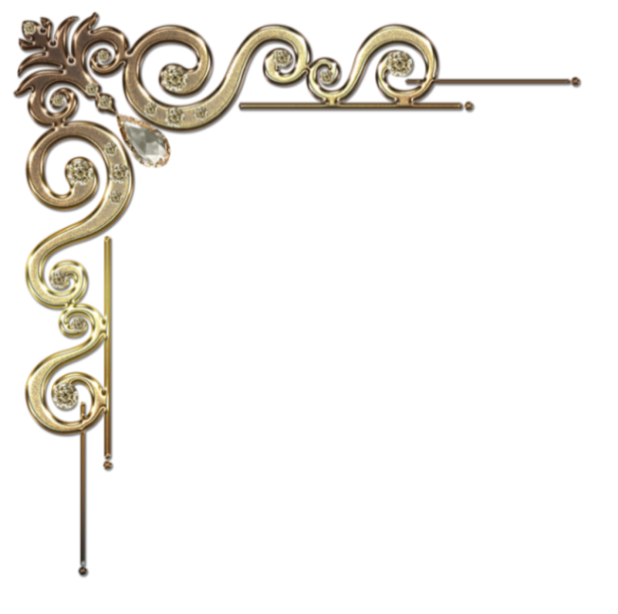 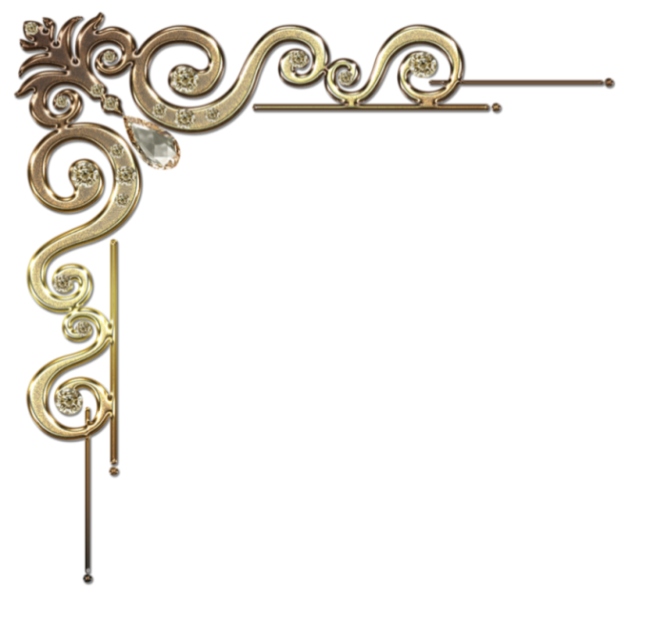 « ПАВЛОДАР ҚАЛАСЫНЫҢ   БІЛІМ БЕРУ БӨЛІМІ» МЕМЛЕКЕТТІК МЕКЕМЕСІ« Қазақ тілінен  функционалдық сауаттылықты  дамытуға бағытталған мәтінге тест тапсырмалар жинағы»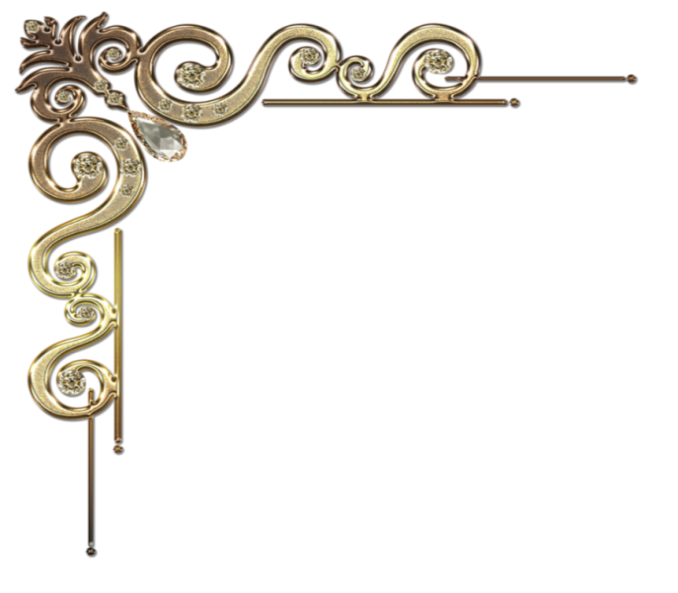 Құрастырған:  қалалық шығармашылық топПавлодар- 2017           Павлодар қаласының  білім беру бөлімінің әдіскері : Н.Ш. АзанбаеваТоп жетекшісі: А.А.Сейткалиева / № 29 ЖОМ/Павлодар қаласының қазақ тілі мен әдебиеті пәні мұғалімдері:А.Н .Альжанова ( № 11 ЖОМ),  А.К. Бексейтова  ( ЖОМ ММ № 13), Р.А. Демежанова (№ 4 ЖОМ), С. Т . Дюсенбекова (21 ЖОМ), Г.Ж. Дюсембаева (№ 36 ЖОМ), С.Р. Жанкарина (№  43 ЖОМ), О.А. Кабышева (№ 40 ЖОМ), С.А. Каримова ( №9 ЖОМ), А. Ковей (№ 38 ЖОМ), Г.А. Кусаинова. (№16 лицей), С.Ж Маманова. (№26 ЖОМ), Ж.С. Матайбаева (№ 6 ЖОМ), С.Р. Мусалинова (№21 ЖОМ), А.М. Сейтказина (№ 39 ЖОМ), А.А. Толеуова (№27 ЖОМ), Б.Ә. Тұрсықанова (№33 ЖОМ), Қ.Ш. Хамзина (№5 ЖОМ) құрастырған функционалдық  сауаттылыққа бағытталған тапсырмалар жинағынаРЕЦЕНЗИЯФункционалдық сауаттылықтарын қалыптастыруға бағытталған тапсырмалар  ішіндегі ұсынылған мәтіндер мен тапсырмалар  Қазақстан Республикасының Үкіметінің  2012 жылғы 23 тамыздағы №1080 қаулысымен бекітілген ҚР мемлекеттік жалпыға міндетті білім беру стандарты негізінде және ҚР  Білім және ғылым министрінің  2013 жылғы 03 сәуірдегі №115 бұйрығымен бекітілген Қазақстан Республикасының Білім және ғылым министрінің 2015 жылғы 18 маусымдағы №393 бұйрығымен оқу бағдарламасына өзгерістер мен толықтырулар енгізілген оқу бағдарламасын негізге ала отырып құрастырылды.  Бастауыш сыныптарында қазақ тілі сабағында функционалдық сауаттылықтарын қалыптастыруға бағытталған тапсырмалар жинағын құрастырудың  негізгі мақсаты- оқушылардың ойлау қабілетін, сөздік қорларын молайту, тіл байлығын дамыту, оқу   сауаттылығын арттыруға арналған  тесттік тапсырмалар. Оқушылардың жас ерекшеліктеріне, қабылдау қабілеттеріне сай келу жағы ескерілген. Оқушылардың өзіндік  ерекшелігіне  қарай қазақ тілін күнделікті өмір жағдайында таныту, коммуникативтік біліктілігін арттыру. 	Жинаққа енген тапсырмалар оқушыларға төмен, орташа, жоғары  деңгейлерінде  берілген. Тақырыптардан ауытқушылық жоқ. Тапсырмалары көңілге қонымды, оқушылардың білімдерін жетілдіру, тілдері мен логикасын дамыту үшін қарастырылған. Сондықтан білім беру мекемелерінде бірізділік, біртұтастық болу үшін бұл еңбекті Павлодар қаласының оқыту орыс тілінде жүргізілетін мектептеріне таратуға ұсынылсын.Рецензент:Тіркелді   № _____ 2017 жыл   "_____"    _______________Түсінік хат	Оқыту орыс тілінде жүргізілетін мектептердің 3-сыныбына арналған күнтізбелік-тақырыптық жоспар Қазақстан Республикасының Үкіметінің  2012 жылғы 23 тамыздағы №1080 қаулысымен бекітілген ҚР мемлекеттік жалпыға міндетті білім беру стандарты негізінде және ҚР  Білім және ғылым министрінің  2013 жылғы 03 сәуірдегі №115 бұйрығымен бекітілген Қазақстан Республикасының Білім және ғылым министрінің 2015 жылғы 18 маусымдағы №393 бұйрығымен оқу бағдарламасына өзгерістер мен толықтырулар енгізілген оқу бағдарламасын негізге ала отырып құрастырылды.  Құралған функционалдық сауаттылыққа дамытуға  бағытталған құралдың мақсаты: 3 -сынып оқушыларының логикалық ойлау қабілеттерін дамыту, зияткерлік, дене және рухани  тұрғысынан дамыған тұлғаны қалыптастыру.Функционалдық сауаттылыққа бағытталған құралдың міндеттері:-оқушыларға сөйлесім әрекетінің түрлерін күнделікті қарым-қатынас деңгейінде меңгерту;-оқушылардың тілдік дағдысы мен білігін дамыту;-өмір бойы білім алуға; -шешім қабылдай алуға;-оқушыны сөйлесімдік қарым-қатынастың жаңа тәсілдеріне, ұлттық мәдени сөйлесім ерекшелігіне баулу;-оқушылардың оқу білігін, өмірлік жағдаяттарда алған тілдік білімдерін шығармашылықпен пайдалануға дайын болу білігін қалыптастыру;-оқушылардың қазақ тіліне қызығушылығын арттыру.Тапсырмалар арқылы сөйлесім әрекетінің түрлеріне сай оқушыны тілдік білім негізінде түсінікті сөйлесуге, сауатты, дұрыс  жазуға  үйретеді.Құрастырылған функционалдық сауаттылыққа бағытталған тапсырмалар тест тапсырмалары бар мәтіндер жинағы ретінде берілген. Қазақ тілінің тұрмыстағы, қоршаған ортадағы, адамдар арасындағы қатынас құралы қызметін игеруі 3 аяда ұсынылған: әлеуметтік-тұрмыстық ая, әлеуметік-мәдения ая, оқу-еңбек аясы. Қосымша функционалдық сауаттылыққа бағытталған тапсырмалар оқушылардың жалпы пән бойынша білімдерін тексеруге, қалыптастыруға бағытталған.       Осы құралда қырық үш тақырып бойынша тапсырма үлгілері берілген. Олар: «Мен және менің отбасым», «Отбасы мүшелерінің жұмыстары», «Атам ауылда түрады», «Мен бөлмемді жинаймын», «Мен азық -түлік дүкеніне барамын», «Менің оқу құралдарым», «Кітапханаға барамын», «Үйірмеге барамын» және т.б.               3 сыныпқа арналған дидактикалық кешеннің мазмұныОқулықтың авторы: Қазақ тілі 3 - сынып, А.Қайырбекова  Алматы " Атамұра" 2014 ж.1. Менің отбасымСөздікжұмыс істейді – работает дәрігер – врач заңгер – юрист балабақша – детский саддемалыс – выходной  Біздің отбасымыз үлкен. Отбасымызда жеті адам бар. Олар: әкем, шешем, ағам, әпкем, екі қарындасым және мен. Әкем – инженер. Ол зауытта жұмыс істейді. Шешем – дәрігер, ол ауруханада жұмыс істейді. Ағам – студент. Әпкем – заңгер. Екі қарындасым балабақшаға барады. Мен мектепте оқимын. Әр демалысты біз отбасымызбен бірге өткіземіз.   (45 сөз)Тест тапсырмалары 1. Мәтіндегі  сан есімдерді көрсетіңіз.А) менВ) жетіС) жұмыс істейдіD) үлкенЕ) үшінші2. Сөздің аудармасын көрсетіңізСемья          А) адамВ) жанұяС) оларD) ата – ана Е) отбасы3. Дұрыс жазылған сөз тіркесін анықтаңызА) жеті адамдарВ) үлкен отбасыС) екі әжеD) менің ағаЕ) біздің отбасым 4. Мәтін бойынша сөйлемді жалғастырыңыз Мен мектепте ... .А) жұмыс істеймінВ) білім аламызС) барамын D) оқимынЕ) білім аламын5.  Мәтінге сәйкес келетін дұрыс жауапты көрсетіңіз.А) Шешем адам емдейді В) Інімнің шешесі – дәрігер С) Олар – дәрігерлер D) Менің анам – дәрігер Е) Дұрыс жауап жоқ2. Менің әкем. Менің анамСөздікзауыт – заводжұмыс істейді – работает Менің әкем – инженер. Ол зауытта жұмыс істейді. Зауытта машиналар жасайды. Әкем – жақсы инженер. Әкемнің аты – Досбол. Ол 36 жаста. Ал шешем – мұғалім. Оның аты – Маржан. Ол – математика пәнінің мұғалімі. Ол мектепте жұмыс істейді. Шешем 32 жаста.сөз)Тест тапсырмалары 1.Мәтін бойынша сөйлемді жалғастырыңыз Менің анам ...А) зауытта жұмыс істейдіВ) мектепте сабақ бередіС) мұғалімD) МаржанЕ) инженер 2. Мәтін бойынша жазылған дұрыс жауапты көрсетіңізА) Әкесі шешесінен 4 жас үлкенВ) Шешесі әкесінен 4 жас үлкенС) Әкесі шешесінен 4 жас кішіD) Шешесі әкесінен 4 жас кішіЕ) Дұрыс жауап жоқ3. Мағынасы жақын сөздерді көрсетіңізМұғалімА) оқытушыВ) жетекшіС) оқушыD) сатушыЕ) ұстаз4. Мәтінге сәйкес келетін дұрыс жауапты табыңызШешем компьютерде есептер шығарады.А) қатеВ) дұрыс емесС) дұрыс жауап жоқ.D) дұрысЕ) бұрыс5. Мәтін бойынша сөйлемді жалғастырыңызМенің әкем зауытта ... .А) жұмыс істемейдіВ) жұмыс істейдіС) сабақ бередіD) білім аладыЕ) оқиды3. Менің әпкемСөздікболашақта – в будущем тілші – журналист ағылшын тілі – английский языктүрік тілі – турецкий язык  Менің атым – Нұрай. Менің әпкем бар. Оның аты – Айна. Ол 20 жаста. Әпкем – студент. Ол Астана қаласында оқиды. Болашақта тілші болады. Сол үшін ол ағылшын, түрік тілдерін көп оқиды. Мен өз әпкемді жақсы көремін. (34 сөз)Тест тапсырмалары 1.Мәтінге сәйкес келетін дұрыс жауапты табыңызНұрайдың әпкесі ... оқиды.А) қалада В) түрік қаласында С) ауылдаD) Қазақстанда Е) Ресейде 2.Мағынасы жақын сөздерді көрсетіңізСтудентА) оқытушыВ) шәкіртС) тілшіD) дұрыс жауап жоқЕ) барлық жауап дұрыс3. Мәтінге сәйкес келетін сөздерді табыңызА) ата – ана В) білімС) аға D) оқытушыЕ) шәкірт4. Мәтін бойынша сөйлемді жалғастырыңызНұрай Айнадан ... .А) кішіВ) кіші емес С) үлкен D) шағын Е) дұрыс жауап жоқ5. Мәтін бойынша дұрыс жауапты көрсетіңіз... Астана қаласында оқиды.А) МенВ) Нұрайдың әкесі С) АйнаD) Нұрайдың әпкесіЕ) Менің әкем4. Менің ағамСөздікмедициналық  – медицинский   болашақта – в будущем емдейді – лечит тұрады – живет  Менің атым – Аяулым. Мен 17 жастамын. Менің ағам бар.  Оның аты – Қазыбек. Ол 23 жаста. Ағам – студент, ол медициналық институтында оқиды. Болашақта ол дәрігер болады, адамдарды емдейді. Қазыбек Алтайда тұрады.(30 сөз)Тест тапсырмалары 1. Мәтінге сәйкес келетін сөздерді табыңызА) сіңліВ) ініС) әпкеD) қарындасЕ) бауыр2. Мәтінге сәйкес келетін дұрыс жауапты табыңызАяулымның ағасы ... тұрады.А) ауылдаВ) Қазақстанда С) АстанадаD) Алтайда	Е) Алматыда3. Мәтінге сәйкес келмейтін сөз тіркесін табыңызА) сурет саладыВ) білім аладыС) қалада тұрадыD) сабақ аладыЕ) адамдарды емдейді4. Мәтін бойынша сөйлемді жалғастырыңызҚарындасының есімі – ...  А) АлтайВ) Аяулым С) Дұрыс жауап жоқ D) Қазыбек 	Е) Адам  5. Мәтін бойынша дұрыс жауапты көрсетіңізА) Қарындасы алты жас үлкенВ) Ағасы жиырма үш жастаС) Ағасы алты жаста.  D) Қарындасы алты жас кішіЕ) Ағасы алты жас кіші  5. Менің атам. Менің әжемСөздікзейнеткерлер – пенсионеры күтеді – ухаживает бірге – вместе тойлаймыз – празднуемсыйлайды – уважают қонақ – гостьқарсы аламыз – встречаем   Менің атам мен әжем бар. Олар – зейнеткерлер. Атам жеміс ағаштарын егеді. Әжем оларды күтеді. Отбасымызда кішілер үлкендерді сыйлайды. Мерекелерді бірге тойлаймыз. Мысалы, Наурыз мейрамында әжем наурыз көже пісіреді. Келген қонақты қарсы аламыз. Мен атам мен әжемді өте жақсы көремін.(38 сөз)Тест тапсырмалары1. Мағынасы жақын сөздерді көрсетіңізАта А) апа  В) қартС) зейнеткер D) қонақ Е) үлкен кісі2. Мәтінге сәйкес келмейтін сөз тіркесін табыңызА) үлкенді құрметтеуВ) ойыншық сыйлауС) қонақ шақыруD) жаңа жыл мерекесі Е) мол дастарқан3. Мәтін бойынша дұрыс жауапты көрсетіңізА) Атам маған ертегі оқиды.В) Отбасымызда кішілер үлкендерді сыйлайды.С) Әжем дәмді тамақтар пісіреді. D) Мен наурыз көже пісіремін.Е) Дұрыс жауап жоқ. 4. Мәтін бойынша сөйлемді жалғастырыңызМенің әжем ... .А) қонақ күтедіВ) жұмыс істейдіС) ертегі оқидыD) ағаш күтедіЕ) дұрыс жауап жоқ5. Мәтін бойынша сөйлемді жалғастырыңызОтбасымызда жақсы ... көп.А) адамдар В) ағаштарС) балаларD) қонақтарЕ) дәстүрлер6. Атам ауылда тұрадыСөздікауылда – в ауле бардым – поехалтұрады – живутбағамын – пасусуарамын – поюеңбекқор - трудолюбивый                                  	Жазғы демалыста мен ауылға бардым.   Ауылда менің атам мен әжем тұрады.  Мен атама көмектесемін. Мен мал бағамын, қойды суарамын, тауықтарға жем беремін. Атамның 5 түйесі, 2 сиыры, 3 жылқысы, 15 қойы, көп тауықтары, үйректері, қаздары бар.  Атам-еңбекқор адам.(36 сөз)Тест тапсырмалары 1.Мәтінде айтылған ақпаратты көрсетіңізА) атасына көмектеседі  В) әжесіне көмектеседіС) үйді жинайдыD) шөп шабады  Е) бақшаны суарады2. Мәтінде кездесетін сан есімдердің мағыналық түрін анықтаңызА)  реттік сан есімВ)  бөлшектік сан есімС)  есептік сан есім Д)  жинақтық сан есімЕ)  дұрыс жауап жоқ3.Мәтінде кездеспейтін ақпаратты табыңызА)  мен мал бағамын.В)  сиыр сауамынС)  жем беремінД)  малдарды суарамынЕ)  атама көмектесемін4. Асты сызылған сөз қай септікте тұрғанын анықтаңызА) барыс септігіВ) атау септігіС) шығыс септігі  Д) табыс септігіЕ) ілік септігі5. «Еңбекқор» сөзіне сұрақ қойыңызА) кім?.В)  қанша? С)  қалай? Д)  не? Е) қандай?7. Бақша суарамынСөздікаула – дворбай – богатыйөседі – растеткүтеміз – ухаживаемқопсытамыз – рехлимсуарамыз – поливаемжинап аламыз – собираемБіздің  аулада бақша бар. Ол үлкен әрі көкөніске бай. Бақшада сәбіз, қияр, пияз, картоп, қызанақ, орамжапырақ, қауын, қарбыз өседі. Біз жазда бақшадағы көкөністерді күтеміз. Жерді қопсытамыз,суарамыз, арам шөбін жұламыз. Күзде жинап аламыз.(32 сөз)Тест тапсырмалары 1.Сөйлемді толықтырыңызБіздің  ..... бақша бар.А) мектептеВ) үйдеС) бақтаD) ауладаЕ) сыныпта2. Жуан дауысты  дыбыстары бар сөздерді анықтаңызА) біздіңВ) орамжапырақС) жердіD) қопсытамызЕ) жұламыз3. Буынға дұрыс бөлінген сөзді көрсетіңізА) орам-жа-пы-рақВ) о-ра-мжа-пы-рақС) о-рам-жа-пы-рақD) о-рам-жап-ыр-ақЕ) о-рам-жа-пыр-ақ4. Берілген сөйлемді аяқтаңызАрам шөбін  ......А) өсіремізВ) қопсытамызС) суғарамызD) жұламызЕ) дұрыс жауабы жоқ5. Ашық буынды сөзді табыңызА) жердіВ) пиязС) суғарамызD) жұламызЕ) өседі8. ҚолқанатСөздікоқу озаты – отличникүйірме – кружокдайындалады – готовитсякөмектеседі – помогает	Мирас ауылда тұрады. Ол -оқу  озаты. Мектепте спорт үйірмесіне қатысады. Ата-анасы жұмыс істейді. Мирас сабағына өзі дайындалады.Үйде атасына көмектеседі. Сиырға су береді, тауыққа жем шашады. Жазда бақшаны арамшөптен тазартады. Қыста қар күрейді. Атасы оны « кішкентай қолқанатым » дейді.(38 сөз)Тест тапсырмалары 1. Жіңішке буынды сөздерді анықтаңызА) сабағын, үйдеВ) жазда, тазартадыС) оқу – озатыD) үйде, көмектеседіЕ) қар, тазалайды2. Мәтін бойынша берілген сөйлемді толықтырыңызҚыста ..... күрейдіА) шөпВ) жемС) қарD) суЕ) дұрыс жауабы жоқ3. Буынға дұрыс бөлінген сөзді анықтаңызА) қол-қан-а-тым В) қо-лқа-на-тымС) қол-қа-нат-ымD) қо-лқан-атымЕ) қол-қа-на-тым4. Ұяң дауыссыз дыбыстары бар сөзді анықтаңызА) бақшаныВ) жаздаС) күрейдіD) мектептеЕ) кішкентай5. « Помогает» сөзінің дұрыс аудармасын көрсетіңізА) көмектеседіВ) суғарадыС) жинайдыD) тазалайдыЕ) дайындалады9. Мен еңбекқор баламын Сөздікеңбекқор – трудолюбивыйерте – ранотаңертең – рано утромтөсек – постельшашпаймын – не разбрасываюсыйлаймын – уважаютыңдаймын - слушаюсь	Менің атым – Аслан. Мен үшінші сыныпта оқимын. Таңертең  ерте тұрып төсегімді жинаймын. Сабақтан келген соң киімдерімді шашпаймын. Анама көмектесемін, тыңдаймын. Бос уақытымда кітап оқимын. Анам мені еңбекқор балам дейді.                                                                                                                                  (29 сөз)Тест тапсырмалары1. Буынға дұрыс бөлінген сөзді табыңызА) ең-бе-кқорВ) е-ңбек-қорС) ең-бек-қорD) еңбек-қорЕ) ең-бекқ-ор2. Мәтін бойынша төменде берілген сөйлемдегі көп нүктенің орнына тиісті сөзді жазыңызСабақтан келген соң ..... шашпаймын.А) ойыншықтардыВ) дәптерлердіС) киімдерімдіD) қарындаштардыЕ) төсегімді3. Ашық буынды сөзді анықтаңызА) кітапВ) баламС) меніD) оқимынЕ) үшінші4. Бос уақытында ұл бала немен айналысатынын анықтаңызА ұйықтайдыВ) ойнайдыС) көмектеседіD) кітап оқидыЕ) достарымен қыдырады5. Анасы оны қалай  атайтынын табыңызА) жалқау баламВ) еңбекқор баламС) кішкентай баламД) үлкен баламЕ) дұрыс жауабы жоқ10. Мен бөлмемді жинаймынСөздікжарық - светлая                                                                                                                                  ілулі - повешена                                                                                                                                     кілем - ковер                                                                                                                             шаңсорғыш - пылесос                                                                                                                 тазалаймын - убираю                                                                                                                    суарамын - поливаю                                                                                                                             күнде - ежедневноМенің бөлмем үлкен, таза, жарық.Үстелдің үстінде компьютер тұр. Қабырғада сөрелер ілулі. Сөрелерде кітаптар, гүлдер, ойыншықтар бар. Еденде әдемі кілем жатыр. Мен ерте тұрамын, төсегімді жинаймын, шаңды сүртемін, шаңсорғышпен еденді тазалаймын, гүлдерді суарамын. Мен күнде бөлмемді жинаймын. Менің бөлмем әрқашан таза.                                                                                                                                       (41 сөз)Тест тапсырмалары 1. Мәтінге сәйкес келмейтін сөзді көрсетіңіз                                                                                                                                            A)  жинаймын                                                                                                                                                  B)  суарамын                                                                                                                                                      C)  сатып аламын                                                                                                                                                          D)  тазалаймын                                                                                                                                                            E)  сүртемін2. Қатесіз жазылған сөйлемді анықтаңыз                                                                                                  A) Менің бөлмем үлкен, таза, жарық .                                                                                                                                                B) Мен бөлмем үлкен, таза, жарық.                                                                                                                                                          C) Менің бөлмесі үлкен, таза, жарық.                                                                                                                                                                                                                                                                                                                      D) Сен бөлме үлкен, таза, жарық.                                                                                                                                                              E) Менің бөлмемде үлкен, таза, жарық. 3. Мәтінге қатысы жоқ сөзді көрсетіңіз                                                                                           A) кереует                                                                                                                                                   B) сөре                                                                                                                                                           C) мектеп                                                                                                                                                             D) сынып                                                                                                                                                              E) кілем4. Дұрыс аударылған сөйлемді көрсетіңізМенің бөлмем үлкен, таза, жарық.                                                                                             A) Моя комната большая, чистая, светлая                                                                                                                                                  B) Мой комната большая,  чистая, светлая                                                                                                                                                        C) Твоя комната большая,чистая,  светлая                                                                                                                                                           D) Ваша комната большая, чистая, светлая                                                                                                                                                            E) Его комната большая, чистая, светлая5.Дұрыс жазылған сөзді анықтаңыз                                                                                                          A) бұлме                                                                                                                                                   B) бөльме                                                                                                                                                          C) болме                                                                                                                                                              D) бүлме                                                                                                                                                               E) бөлме11. Бөлмемде не бар?Cөздіккең -широкая (-ое,-ые)                                                                                                                   оң жақ - правая сторона                                                                                                                               сол жақ - левая сторона                                                                                                                       қабырға – стена                                                                                                                             кереует - кровать                                                                                                                                         сөре - полкаМынау – менің бөлмем. Менің бөлмем кең және таза. Оң жақ қабырғада кереует, сол жақ қабырғада үстелім тұр. Бөлмеде орындық, шкаф, кітап сөресі және төсек бар. Бөлмеде бір үлкен терезе және есік бар. Еденде кілем жатыр. Қабырғада кітап сөресі ілулі тұр.    (40 сөз)Тест тапсырмалары 1. Мәтіннен тек қана бөлме заттарының атауларын көрсетіңіз                                                            A) парта, үстел, қабырға сағат                                                                                                                                                   B) үстел, орындық, шкаф, сөре, сағат, компьютер                                                                                                                                                          C) компьютер, сынып, мектеп, сағат, қабырға                                                                                                                                                             D) сөрелер, парталар, сөмке, балалар                                                                                                                                                              E) оқушы, парта, үстел, теледидар, сағат2. Сөйлемді аударыңыз  Бұл - менің бөлмем.A) Это - моя комната                                                                                                                                                                                                                                                   B) Это - твоя комната                                                                                                                                                          C) Это - ваша комната                                                                                                                                                            D) Комната большая и чистая                                                                                                                                                               E) В комнате стоит стол3. Нүктенің орнына тиісті сөзді қойыңыз. Еденде кілем ........ .                                                               A) тұр                                                                                                                                                                                                                                                 B) бара жатыр                                                                                                                                                      C) жатыр                                                                                                                                                     D) ілулі тұр                                                                                                                                             E) бар4. «Кілем» сөзінің аудармасын көрсетіңіз                                                                                                                                                          A) кровать                                                                                                                                                                                                                                                 B) стол                                                                                                                                                     C) ковер                                                                                                                                                    D) шкаф                                                                                                                                             E) стул5. Мәтінге қатысы жоқ сөйлемді анықтаңыз                                                                                                                                                              A) Менің бөлмем кең және таза                                                                                                                                                                                                                                               B) Қабырғада қабырға сағаты, кітап сөресі ілулі тұр                                                                                                                                                     C) Мынау – менің бөлмем                                                                                                                                                      D) Мен үшінші сыныпта оқимын                                                                                                                                             E) Еденде кілем жаты                                                       12. Жексенбі күніСөздікжексенбі - воскресенье                                                                                                                     осы күні - в этот день                                                                                                                                сағат онда - в десять часов                                                                                                                       таңғы ас - завтрак                                                                                                                               сыпырамын - подметаюМенiң демалыс күнiм – жексенбi. Осы күнi мен төсектен сағат онда тұрамын. Жуынып, таңғы асымды iшемiн. Содан кейiн мен бөлмемді жинаймын. Шкафтың, үстелдің, терезенің шаңын сүртемін. Еденді сыпырамын, жуамын. Гүлге су құямын. Менің бөлмем таза және әдемі.                                                                                    (36 сөз)Тест тапсырмалары 1. «Жинаймын»  сөзінің синонимін анықтаңыз                                                                                                                                                               A) суарамын                                                                                                                                                                                                                                                  B) жинамаймын                                                                                                                                                     C) орындаймын                                                                                                                                                     D) барамын                                                                                                                                            E) тазалаймын2. Қатесіз жазылған сөзді анықтаңыз                                                                                                                                                          A) жексенбі                                                                                                                                                                                                                                                  B) жеқсенбі                                                                                                                                                      C) жексенби                                                                                                                                                    D) жексеңбі                                                                                                                                             E) жеқсеңби 3. Мәтінге қатысы жоқ сөйлемді табыңыз                                                                                                                                                                A) Еденді сыпырамын, жуамын                                                                                                                                                                                                                                               B) Шкафтың, үстелдің, терезенің шаңын сүртемін                                                                                                                                                     C) Адамға азық-түлік өте қажет                                                                                                                                                 D) Гүлге су құямын                                                                                                                                                          E) Менің бөлмем таза және әдемі4. Мәтінге сәйкес келмейтін сөзді көрсетіңіз                                                                                                                                                                                                                                                                                                           A) таңғы ас                                                                                                                                                                  B) жексенбі                                                                                                                                                     C) компьютер                                                                                                                                                                  D) еден                                                                                                                                                       E) гүл     5. Нүктенің орнына тиісті сөзді қойыңыз Менiң демалыс күнiм – ......... .                                                            A) суарамын                                                                                                                                                                                                                                               B) барамын                                                                                                                                                      C) жуамын                                                                                                                                                     D) дүйсенбі                                                                                                                                             E) жексенбі13.   Азық-түлік дүкені. СупермаркеттеСөздіктағам – пищает - мясоірімшік - сырбәрі – все     Бұл азық – түлік дүкені. Азық – түлік дүкенінде нан, сүт, ет тағамдары және жемістер, жидектер, көкөністер сатылады. Ал мынау - «Алма» супермаркеті. Айжан әжесімен супермаркетке барды. Олар супермаркетке автобуспен барды. Супермаркеттен алма, жүзім, шие, батон, кәмпит, сүт сатып алды.                                                                                                                                            (37сөз)Тест тапсырмалары   1. Азық – түлік дүкенінде не сатылғанын көрсетіңізА) кеңсе тауарларыВ) ыдыстарС) ойыншықтарD) кітаптарЕ) тағамдар 2.Сүт өнімдерін атаңызА) нан,сүтВ) шұжық, етС) доп , шахматD) айран, қаймақЕ) май, қалаш 3. Берілген сөйлемді жалғастырыңызЖанар батон, кәмпит, сүт ..... .А) пісірдіВ)  жедіС) сатып алдыD) бердіЕ) сыйлады4. Асты сызылған сөзге сұрақ қойыңыз А) қашан? В) неше? С) қайда? D) қандай? Е) кім?  5. Қаймақ , сүт  сөздеріне қай сұраулық шылаулар сәйкес келетінін анықтаңыз А) ма,ме В) па,пе С) ба,бе D) па,ме Е) ма,бе14. Нан тағамдары. Сүт тағамдары Сөздік                                              сатып алды – купиләр түрлі -  разныйқымыз – кумызшұбат – шубатпайдалы – полезный      Бұл -  дүкен. Әсел мен Гауһар нан дүкеніне келді. Олар дүкеннен нан, сүт сатып алды. Олар дүкеннен әр түрлі нан сатып алды. Нан ақ, жұмсақ, дәмді. Нан тағамдары: нан, батон, тоқаш, бауырсақ. Сүт тағамдары - айран, қымыз, шұбат, ірімшік, қаймақ, май, құрт т.б. Сүт тағамдары дүкенде және базарда сатылады. Сүт - пайдалы тағам.                                                                                                                    (49 сөз)                 1. «Дүкен» сөзінің аудармасын табыңызА) школаВ) классС) семьяD) магазинЕ) аптека2. Сөйлемді толықтырыңызӘсел мен Гауһар ... дүкеніне келді.А) киімВ) балаларС) ыдысD) аяқ киімЕ) Нан3. Сүт – пайдалы тағам.Сөйлем түрін көрсетіңізА) хабарлы сөйлемВ) лепті сөйлемС) сұраулы сөйлемD) бұйрықты сөйлемЕ)  атаулы сөйлем4. Сүт  тағамдары қатарын  белгілеңізА) май, қуырдақ, айран В) ірімшік, құрт, май    С)  ірімшік, бауырсақ, майD)  құрт, айран, нанЕ)  айран, май, шұжық5. Берілген сөйлемді жалғастырыңыз Әсел мен Гауһар нан дүкеніне .... .А) шықтыВ) келдіС) қостыD) апардыЕ) берді15. Жемістер. КөкөністерСөздікжемістер - фруктыдәмді – вкусныйқарбыз – арбузқауын – дынябақ – садбақша - огородМынау не? Бұл - жемістер мен көкөністер. Жемістер: алмұрт, шие, шабдалы, анар, жүзім, алхоры, өрік, алма, Көкөністер: қызылша, қызынақ, орамжапырақ, пияз, сәбәз, қияр, картоп. Анар дүкенге барып жемістер сатып алды . Болат баққа барды. Ол бақтан көкіністер жинап алды.                                                                                                                                                                                                                                                             (38 сөз)  Тест тапсырмалары                                       1. Мына сөйлемдегі сөздерге қандай жалғау жалғанғанын көрсетіңіз    Бұл – жемістер, көкөністер.А)  септік жалғауВ) тәуелдік жалғауС) көптік жалғауD) жіктік жалғауЕ) барыс септік жалғауы2. Жемістер қатарын көрсетіңізА) қияр, қызанақВ) шұжық, ірімшікС) құлпынай, таңқурайD) картоп, таңқурайЕ) өрік, қызанақ3. Септік жалғауы жалғанған сөзді табыңызА) шабдалымВ)  алмұрттарС)  қиярD)  базарғаЕ) дүкенге4. Сөздің аудармасын дұрыс табыңыз«Фрукты»А)  көкөністерВ) жемістерС) оқу құралдарыD) көліктерЕ) жидектер5. Мәтінде асты сызылған сөзге сұрақ қойыңызА) қашан?В) неше?С) қайда?D) қандай?Е) кім?16. Азық – түлік дүкенінде. БазардаСөздіккерек –нуженәкелді – принесберді – дал      Бүгін – жексенбі. Жансая анасымен дүкенге барды. Дүкен Манас көшесінде. Олар дүкенге автобуспен барды. Дүкеннен нан, сүт, шай, май сатып алды. Жансаяның анасы дәмді тамақ дайындайды.      Мынау - базар. Базарда киімдер, аяқ киімдер, ыдыстар, ойыншықтар, жемістер сатылады. Базарға мен әжеммен бардым. Әжем алма, алша, қияр, картоп сатып алды.                                                                                                                                                                                                            (46 сөз)Тест тапсырмалары1.Түсіп қалған сөзді табыңыз   Олар  дүкенге .....  барды.А) жаяуВ) автобуспенС) трамвайменD) таксименЕ) тролейбуспен2. Мына сөз тіркесінің аудармасын белгілеңіз«Сколько стоит»А) қайда тұрадыВ) не істейді?С) қанша тұрады?D) мынау не?Е) қалай тұрады?3. Қазақ тілінің төл дыбыстары бар сөзді көрсетіңізА) елВ) алыпС) жарыпD) олЕ) бүгін4. Қашан? қандай?  сұрақтарына жауап беретін сөздерді көрсетіңізА)  бүгін, бардыВ)  кеше, балаларС)  ертең, тазаD)  жазда, демалысЕ)  мектеп, әдемі5. Сұрау есімдігін көрсетіңізА) кім, неВ) ешкім, ештеңеС) ешқашан, ешбірD) олар, сендерЕ) анау, мынау                                     17. Бауырсақ. Нәтиже сабақСөздікөте – оченьтағам – пищақадірлеу – ценить 	Бауырсақ – ұннан жасалатын тағам. Ол дәмді, жұмсақ, пайдалы. Қазақта «Ас атасы – нан» деген мақал бар. Астың, дәмінің үлкені – нан.  Қонақ шақырғанда бауырсақты дастарханға қояды. Бауырсақты жоғары немесе бірінші сортты бидай ұнынан пісіреді.  Нанды қадірлеу керек.                                                                                                                                                                                                                                                                                   (35 сөз)  Тест тапсырмалары1. Бидайдан не жасайтынын көрсетіңіз    А) ұн    В) кәмпит    С) астық    D) нан    Е) қамыр 2. Мақалды жалғастырыңыз: Ас атасы -......    А) сүт    В) қымыз    С) ет    D) нан    Е) ірімшік3.Түсіп қалған сөзді табыңыз   Бауырсақ  - ұннан .... тағам.   А) берілетін   В) жасалатын   С) қосылатын   D) қолданатын   Е) пайдаланатын 4. Мәтінде асты сызылған  сөз қай септікте тұрғанын көрсетіңіз   А) атау септік   В) барыс септік   С) табыс септік   D) шығыс септік   Е) ілік септік5.«Бауырсақ» сөзінде неше буын бар екенін табыңыз А) 2 В) 3 С) 4 D) 1 Е) 518. Алдар көсеСөздіксұмдық тоңды - жутко замерзбозарып - побледнелармандады - мечталкезікті - встретилсятесік – дырявыйжел – ветер          Бірде Алдар далада келе жатып, сұмдық тоңды. Аяқ-қолының жаны кетіп,  бет-аузы бозарып, жылы үйді армандады. Сол кезде оған бір бай кезікті. Сонда бай :Ей, Алдар, күн суықта мына тесік  шапанмен қайда барасың?Бай-еке, менің шапаным жылы. Жел бір тесіктен кіріп, екінші тесіктен шығады, -дейді Алдар.Шапаныңды маған сатсаңшы? – дейді бай.Сатпаймын! Мен онсыз тоңамын!- дейді Алдар.  Тоңбайсың, орнына мен саған өз шапанымды беремін.Ол да сондай жылы.Үстіне ат қосып беремін,- дейді бай. Алдар Көсе байдың шапанын киіп, байдың атына мініп, желмен жарыса жөнеледі.Тест тапсырмалары      1. Берілген сөйлемді толықтырыңызБірде Алдар далада келе жатып,....А) жылы үйді армандады.В) сондай жылы.С) сұмдық тоңды.D) шапанымды беремін.Е) жарыса жөнеледі.2. «Жылы үй» мына сөз тіркесінің  аудармасын табыңызА) светлый домВ) чистый домС) просторный домD) красивый домЕ) теплый дом3. Ілік септігінде тұрған сөздерді табыңызА) далада, шапанменВ) барады, отырадыС) байдың, АлдардыңD) жел, тесіктенЕ) шапанымды, желмен4. Жіңішке дыбысты қатарды көрсетіңізА) шапанды, жылыВ) тесік, үйдіС) байды, АлдарD) атын, тоңдыЕ) желмен, жарыса5. «Шапанмен» сөзінде неше буын бар екенін анықтаңызА) 6В) 2С) 3D) 5Е) 119. БауырсақСөздіксуып тұрып - остылдомалай берді -  катилсяодан әрі - дальшепісірді - испеклаЕртеде бір Шал мен Кемпір болыпты. Кемпір бір күні қаймаққа нан илеп, оны майға қуырып бауырсақ пісіріпті. Бауырсақ суып тұрып, бір кезде домалай жөнеледі. Домалап келіп терезе алдындағы орындыққа, орындықтан одан әрі домалай береді, домалай береді.                                                                                                                   (36 сөз)Тест тапсырмалары1. Мәтіннен кім сұрағына жауап беретін сөздерді анықтаңызА) бауырсақ, орындықВ) шал, кемпірС) қаймақ, шалD) кемпір, терезеЕ) шал, май2. Жіңішке буынды сөздерді табыңыз А) шал, терезеВ) кемпір, терезеС) жөнеледі, домалайD) орындық, ертедеЕ) пісіріпті, қаймақ3. Берілген сөйлемді жалғастырыңызБауырсақ суып тұрып, бір кезде ...А) домалай береді.В) пісіріпті.С) қаша жөнеледі.D) домалай жөнеледі.Е) болыпты.4. «Колобок»  сөзінің аудармасын табыңызА) орындықВ) бауырсақС) шалD) терезеЕ) кемпір5. Жуан буынды сөздерді анықтаңыз А) орындық, терезеВ) бауырсақ, кемпірС) шал, орындықD) қаймақ, терезеЕ) май, береді20. Түлкі мен қоянСөздікдостық – дружбаазық – пищаүйшік - домикқызғанып – завидуяқулық – хитростьауырыңқырап - приболелабұзып тастайды – разломалаараз – врозь       Баяғыда түлкі мен қоян дос болыпты. Олардың достығына басқа аңдар қызыға қарайтын.  Бірге азық іздейді, күндерін бірге өткізеді.     Қыс мезгілі  де келді. Қоян өзіне қамыстан үйшік жасады, ал түлкі  болса мұздан жасады. Көктем келе түлкінің жасаған үйшігі еріп кетті. Ал қоянның үйшігі сол қалпында қалды. Сонда түлкі қызғанып, қулығын іске асырмақ болды. Түлкі қоянға келіп:Қоян, досым, тиын бізді қонаққа шақырып еді. Мен бара алмаймын, ауырыңқырап қалдым. Сен өзің бара ғой!Жарайды, достым.- деді қоян.      Қоян қонаққа кеткенде, түлкі  қызғаныштан оның үйшігін бұзып тастайды.  Екеуінің достығы осымен бітті. Осы күнге дейін түлкі мен қоян араз.Тест тапсырмалары1. Ілік септігінде тұрған сөздерді анықтаңыз. А) достығына, қызығаВ) үйшік, тиынС) қонаққа, қамыстанD) қулығын, күнгеЕ) түлкінің, қоянның2. Тәуелдік жалғауы жалғанған сөздерді табыңызА) үйшіктіВ) түлкініңС) достығыD) тиынЕ) қонаққа3. «Қоянның үйшігі»  сөз тіркесін аударыңыз А) Домик лисыВ) Домик белкиС) Домик зверейD) Домик  друзейЕ) Домик зайца4. Жуан буынды сөздерді анықтаңызА) үйшікті, тиынВ) қамыстан , қонаққаС) түлкімен, достығыD) екеуінің, аңдарЕ) кеткенде, қоян5.  Берілген сөйлемнің жалғасын табыңыз Баяғыда түлкі мен қоян ...А) қызыға қарайтын.  В) бірге өткізеді.С) мұздан жасады.D) ауырыңқырап қалдым.Е) дос болыпты.21. ШалқанСөздікбақша - садшалқан - репатартады - тянетотырғызады - посадилөседі – растетөтегінен – за подолсуыра алмайды – не может вытянутьтарта-тарта - тянет потянетқұйрық - хвостик       Баяғы бір заманда шал мен кемпір болыпты. Олардың бақшасы бар екен. Бірде шал шалқан отырғызады. Шалқан үп-үлкен боп өседі. Бір күні шал шалқанды жерден суырып алмақшы болады. Ары тартады, бері тартады. Бірақ шалқанды шығара алмайды.       Шал көмекке   кемпірін шақырады. Кемпір шалдан, шал шалқаннан ұстап, ары тартады, бері тартады. Бірақ орнынан қозғалта да алмайды.       Кемпір көмекке  немере қызын шақырады. Немересі кемпірден, кемпір шалдан, шал шалқаннан ұстап, ары тартады, бері тартады. Тағы да суырып шығара алмайды.       Немере қызы итін шақырады. Ит қыздың етегінен, немересі кемпірден, кемпір шалдан, шал шалқаннан ұстап, ары тартады, бері тартады. Шалқанды суыра алмайды.     Енді ит көмекке мысықты шақырады. Мысық иттің құйрығынан, ит қыздың етегінен, немересі кемпірден, кемпір шалдан, шал шалқаннан ұстап, ары жұлқиды, бері жұлқиды.Шалқан шықпайды. Мысық болса, тышқанды шақырады. Тышқан келіп, мысықтың құйрығынан, мысық иттен, ит немересінің етегінен, қыз кемпірден, кемпір шалдан, шал шалқаннан ұстайды. Олар тарта-тарта, ақыры шалқанды суырып шығарады.  
Тест тапсырмалары 1. «Шалқаннан» осы сөзде неше буын бар екенін көрсетіңіз. А) 2В) 3С) 5D) 4Е) 62. Не істейді? деген сұраққа жауап беретін сөздерді табыңызА) шалқан, болыптыВ) тартады, шалқанС) болыпты, шалD) өседі, кемпірЕ) өседі, тартады3. Шалқан қайда өсетінін анықтаңызА) мектептеВ) даладаС) дүкендеD) бақшадаЕ) аулада4. Жуан дыбысты  сөздерді көрсетіңізА) шалқан, кемпірВ) өседі, шалС) отырғызады, жерD) заманда, немереЕ)  тартады, бақша5. «Шалқанды» сөзі қай септікте тұрғанын көрсетіңіз. А) барысВ) жатысС) шығысD) табысЕ) көмектес                                                                                                        22. Үш жалқауСөздікжалқау - лентяйтоғай - лесөріктер - абрикосыағайынды - братья       Ертеде бірінен –  бірі өткен  ағайынды  үш  жалқау  болыпты. Бар бітіретіндері бас көтермей   ұйықтай беру екен.     Бірде  үшеуі  жолға   шығыпты. Тоғай арасына  келгенде, мәуелі ағаш көлеңкесіне қисая кетіпті. Бірінші  жалқау:      – Е... құдай, мына  өріктер  піссе, - депті.     Екіншісі: Ауызға  келіп  түссе, - депті.    Сонда үшіншісі  оларды міней  сөйлеп: Түу, соны  айтуға  қалай  ерінбейсіңдер, - депті.                                                                                                                    (48 сөз)Тест тапсырмалары1. Жіңішке буынды сөздерді анықтаңызА) ертеде, мәуеліВ) ағаш, құдайС) өріктер, ағайындыD) тоғай, ағашЕ) ауызға, жалқау2. Реттік сан есімдерді  табыңызА) бірдеВ) үшС) үшеуіD) бірінен біріЕ) бірінші3. Көптік жалғауында тұрған сөзді анықтаңызА) ағайындыВ) өріктерС) үшіншісіD) олардыЕ) ағаш4. Не сұрағына жауап беретін сөздерді табыңызА) ағаш, ағайындыВ) ағайынды, өріктерС) құдай, жалқауD) ауыз, ағашЕ) жалқау, өріктер5. «Үш жалқау»  сөз тіркесін  аударыңызА) три братаВ) три богатыря С) три другаD) три лентяяЕ) три воинаОҚУ- ЕҢБЕК АЯСЫ23. Оқу құралдарым. Менің оқулықтарымСөздікөмір – жизньөсімдік – растениежазушы –писательақындар – акынығалымдар –ученыесуретші – художникқызық – интересный(-ая;-ое;ые)Менде көп кітап бар. Олар: балалар өмірі, жануарлар, құстар, өсімдіктер туралы. Кітапты жазушылар, ақындар, ғалымдар жазады. Кітаптарда әдемі суреттер болады. Суреттерді суретшілер салады. Менің сүйікті кітабым – «Менің алғашқы энциклопедиям». Кітап оқу – қызық. Кітап – менің досым.                                                                                                                                    (35сөз)1. Сөйлемді аяқтаңызМенің сүйікті кітабым - ..... .А) Менің алғашқы қазақ тілімВ) Дүниетану оқулығымС) Менің алғашқы энциклопедияD) Ағылшын тіліЕ) Математика қызықты оқулық 2. Берілген сөйлемнен сын есімді көрсетіңізКітап оқу – қызық.А) кітапВ) қызықС) оқуD) кітап оқуЕ) дұрыс жауабы жоқ 3. Суретті кімдер салатынын анықтаңызА) мұғалімВ) ақынС) жазушыD) суретшіЕ) ғалым4. «Растение» сөзінің аудармасын анықтаңызА) жануарларВ) құстарС) жәндіктерD) қоңыздарЕ) өсімдіктер5. Берілген сөйлемнің ішінен бірыңғай бітеу буынды сөздерді ажыратыңызМенде көп кітап бар.А) барВ) кітапС) мендеD) көпЕ) дұрыс жауабы жоқ24. Менің дәптерім. Менің күнделігімСөздік пән – предметжеке – отдельныйжаттығу - упражнениеторкөз – в клеткуұзын жол – в линейкутексеру - проверитьбаға - оценка сызып, шимайлауға болмайды! – нельзя чертить, морать! Әр оқушының дәптері болады. Әр пәнге жеке дәптер арнайды. Математика сабағында торкөз дәптерге, ал қазақ, орыс, ағылшын тілдері сабақтарында жаттығу ұзын жол дәптерге орындалады. Дәптерді мұғалім тексереді, баға қояды. Сондықтан дәптерге әдемі жаз. Дәптерді орынсыз сызып, шимайлауға болмайды!(38 сөз)Тест тапсырмалары 1.Сөйлемді толықтырып жазыңызҚазақ тілі сабағында тапсырмаларды ...... жазамыз.А) торкөз дәптергеВ) ұзын жол  дәптергеС) сурет дәптергеD) үлкен дәптергеЕ) кіші дәптерге2. Берілген сөйлемнің ішінен етістікті анықтаңызДәптерді мұғалім тексереді, баға қояды. А) мұғалімВ) тексередіС) дәптердіD) қоядыЕ) баға3. «Оценка»  сөзінің аудармасын табыңызА) пәнВ) бағаС) төркөзD) дәптерЕ) кітап4. Сөйлемнің жалғасын табыңызМатематика сабағында торкөз дәптерге, ал ........... орындалады.А) әр оқушының дәптері боладыВ) әр пәнге жеке дәптер арнайдыС) дәптерді орынсыз сызып, шимайлауға болмайды!D) қазақ, орыс, ағылшын тілдері сабақтарында жаттығу ұзын жол дәптергеЕ) дәптерді мұғалім тексереді, баға қояды5. Тұйық буынды сөзді табыңызА) әдеміВ) бағаС) мұғалімD) әрЕ) дұрыс жауабы жоқ25. Сурет сабағыСөздіккеше – вчерасурет сабағы – урок рисованиесалдық – рисовалиөзі – сама әр түсті - разноцветныеүйірме – кружокұнайды - нравится Кеше сурет сабағы болды. Сурет сабағында біз сурет салдық. Мұғалім өзі тақтаға сурет салды. Менің сурет дәптерім және әр түсті қарындаштар мен бояуларым бар. Біз Саша екеуіміз сурет үйірмесіне барамыз. Маған сурет сабағы өте ұнайды.(35 сөз)Тест тапсырмалары 1. Дұрыс аудармасын табыңызСурет үйірмесі - ...  ... .А) урок рисованияВ) нравится рисоватьС) кружок рисованияD) люблю рисоватьЕ)  рисую2. Тиісті жалғауды жалғаңызМен сурет сала....А) дыВ) діС) мынD) мінЕ) сі3. Жіңішке буынды сөздерді көрсетіңізА) суретВ) сабақС) мағанD) ұнайдыЕ) үйірме4. Буынға дұрыс бөлінген сөздерді анықтаңызА) қар – ындаш, үйі – рмеВ) қа – рын –даш, ү – йір – меС) қары – ндаш, үй – ір – меD) қарын- даш, үйі – рмеЕ) қа – рынд – аш, үйір – ме5. Сөйлемді аяқтаңызСурет сабағында біз ......... .А) ойнаймызВ) жазамызС) есеп шығарамызD) сурет саламызЕ) дұрыс жауабы жоқ26. Менің  қаламымСөздікқалам –ручкакүлгін – сиреневыйсатып алдым- буду рисоватьболып шығады – получаетсямаған – мнесурет салу – рисоватьөте ұнайды – очень нравитсяМенің түрлі-түсті қаламдарым бар. Олар: қызыл, жасыл, сары, күлгін, көк түсті. Қаламдарды мен дүкеннен сатып алдым. Мен әдемі суреттер саламын. Суреттерім әдемі болып шығады. Маған сурет салу өте ұнайды. (31 сөз) Тест тапсырмалары1. «Күлгін» сөзінің аудармасын табыңызА) зеленыйВ) красныйС) белыйD) сиреневыйЕ) желтый2. Тек қана жіңішке дауысты дыбыстан құралған сөзді ажыратыңызА) қаламдарыВ) маған С) түрлі-түстіD) ұнайдыЕ) дұрыс жауабы жоқ3. Буынға дұрыс бөлінген сөзді көрсетіңізА) су-ретт –ер-імВ) су-рет-тер-імС) сурет-те-рімD) су-ретте-рімЕ) су-рет-те-рім4. Ашық буынды сөздерді табыңызА) әдеміВ) қызылС) ұнайдыD) сарыЕ) алдым5. Мәтін бойынша сөйлемді аяқтаңызМенің түрлі-түсті .............. .А) бояуларым барВ) дәптерлерім барС) қаламдарым барD) қарындаштарым барЕ) өшіргіштерім бар27. Менің сөмкемСөздік оқу құралдары – учебные принадлежностиоқулық – учебниккерек – нуженатқаратын міндеттері – выполняющие функциисондықтан – поэтомукүт – берегиМенің сөмкем бар. Онда біз оқу құралдарын саламыз. Олар: оқулықтар, дәптерлер, күнделік, қаламдар, қарындаштар, сызғыш, өшіргіш. Оқу құралдары бізге сабаққа керек. Әр оқу құралдың атқаратын міндеттері бар. Сондықтан оларды күт! (30 сөз)Тест тапсырмалары 1.  «Береги» сөзінің дұрыс аудармасын табыңызА) керекВ) қажетС) сондықтанD) күтЕ) жыртпа2. Сөйлемді толықтырыңызМенің ....... бар.А) қаламымВ) сызғышымС) сөмкемD) күнделігімЕ) оқулығым3. Берілген сөйлемді аяқтаңызӘр оқу құралдың ...... ..... бар.А) атқаратын міндеттеріВ) ойланатын орны С) жазатын жеріD) оқитын бетіЕ) дұрыс жауабы жоқ4. Жуан буынды сөзді анықтаңызА) меніңВ) сөмкемС) оқулықтарD) дәптерлерЕ) оқу құралдары5. Буынға дұрыс бөліңізА) оқу- лық –тарВ) о- қу –лық –тарС) о –қу –лықт –арD) о –қу –лы –қтарЕ) оқу –лық -тар28. Сынып заттарыСөздіксынып - класстақта – доскақабат - этажүстел - стол Бұл - біздің мектеп.  Мектепте көп сыныптар, кітапхана, асхана, спортзал бар. Біздің сынып екінші қабатта орналасқан. Сыныпта тақта, үш терезе, үстел, парталар бар. Терезелерде гүлдер тұр. Сынып жарық және таза. Бүгін сыныпта мен  кезекшімін.(33 сөз)Тест тапсырмалары1. Сынып заттарына тән сөздерді табыңыз.А) кітапхана, асхана, мектепВ) кезекші, терезе, мектепС) тақта,терезе,партаD) жарық,спортзал,асханаЕ) үстел,гүл,тақта2. Мәтіннен сан есімі бар сөзді  ажыратыңызА) екінші,үшВ) жарық, тазаС) мектеп, кезекшіD) асхана, кітапханаЕ) қабат, екінші3. Берілген сөздің дұрыс аудармысын табыңыз. Сыныпта тақта, үш терезе, үстел, парталар бар.А) Есть в классе три окна и партаВ) В классе доска, три окна, стол, парта есть. С) Стол, парта, три окна есть.D) Класс чистый и светлый.Е) В классе доска, три окна, стол, парты  есть.4. Мәтінде кездеспейтін сөзді табыңызА) жарықВ) тазаС) әдеміD) қабатЕ) сынып 5. Мәтінде  кездесетін мақал –мәтелді белгілеңізА)  Адамның  - басы      Алланың - добыВ) Кедейшілік есіктен кірсе     Иман терезеден қашадыС) Сын түзелмей- мін түзелмесD) Еңбек түбі - берекеЕ) Еңбек етпеген азады29. Менің сыныбымСөздікқабат - этажтерезе - окноқабырға – стенаБұл -  менің сыныбым. Ол екінші қабатта орналасқан. Сыныпта 1 үстел, 15 парта, 30 орындық, мұғалімнің үстелі мен орындығы бар. Терезелердің алдында гүлдер тұр. Қабырғада тақта ілулі тұр. Менің  сыныбым жарық және таза.өз)Тест тапсырмалары1. Мәтіннен сан есімі бар сөздерді теріп жазыңыз А) бір В) қабырға С) бір, он бес D) терезе  Е) бір, он бес, отыз2. Дұрыс жазылған сан есімдерді анықтаңызА) бир,өтызВ)  бір, өн бес, отызС) бір, он бес, отызD)  бир, он бес, отызЕ)  бір,он бис, отыз3. Сөйлемді толықтырыңызА) Сыныпта 1 үстел......В) Менің сыныбым........С) Оқушылар мектепке......D) Бұл - ........Е) Менің сыныбым......4. Сыныбыңыз таза болу үшін жасалатын әрекетті көрсетА) Тақтаны сүртуВ) Гүлге су құюС) Үнемі сыныпты жуып, жинап, тазалап отырар едімD) Қыздар жинар едіЕ) Еденді сыпырар едім5. Мәтінде неше жуан, неше жіңішке сөз бар екенін  айқындаңыз А) 11 жіңішке,10 жуан В) 10 жіңішке, 15 жуан
 С) 9 жуан, 15 жіңішке
 D) 18 жуан, 11 жіңішке
 Е) 20 жуан, 12 жіңішке30. Біздің үшінші сыныптаСөздікЖаңа –новый /ая,ое/Нешінші ?- который ?Бұл - сынып. Бұл-үшінші сынып. Сынып үшінші қабатта орналасқан. Сыныпта үш терезе, бір есік, екі тақта, он екі парта, бір үстел, бір орындық бар. Мен үшінші сыныпта оқимын.Сыныпта  жиырма төрт бала оқиды.(33 сөз)Тест тапсырмалары 1. Нешінші ? деген сұраққа жауап берген сөзді табыңыз А) ;иырма В) үшінші
  С) бір
  D) екі
  Е) он екі2. Мәтіндегі  сан есімдік тіркестерді  ажыратыңызА) үш терезе, бір есік,бір үстел
В) сыныпта оқимын, қабатта орналасқан
С) он екі парта, бір орындық
   D) орындық бар,бала оқиды
   Е) сыныпта оқимын, үш терезе3. Берілген сөйлемнің дұрыс аудармасын табыңыз Мен   үшінші сыныпта оқимын.А) Учусь в 3 классеВ) Учусь в третьем классе
С) Я учусь в третьем классе
D) В третьем классе учусь 
Е) В третьем классе 4. Берілген сөздерді сәйкестендіріңізА) Бұл -                                                          1. қабатта орналасқан В) Сынып үшінші                                         2. оқиды
 С) Бала                                                           3.  сынып
  D) Сыныпта                                                  4. бар
  Е) Бір орындық                                             5. Оқимын5. Жіктік жалғауын табыңызА) Бұл
В) Менің
С) Мен
 D) сыныптың
 Е) Сендердің31. КітапСөздікжақсы көреді – любиткүт – берегижыртпа – не рвибілім – знание          Менің атым – кітап. Мен адамның досымын. Мені адамдар жақсы көреді. Мен де адамдарды жақсы көремін. Мен адамдарға білім беремін. Сен мені күт, жыртпа, таза ұста. Сонда екеуіміз де дос боламыз.( 28 сөз )Тест тапсырмалары1. Мәтінде кездеспейтін сөзді көрсетіңізА) досВ) кітапС) қаламD) адамдарЕ) мен2.  Мәтінде көптік жалғауы жалғанған сөйлемді көрсетіңізА)  Менің атым – кітап.В)  Мен адамның досымын.С)  Мені адамдар жақсы көреді.D)  Сен мені күт, жыртпа, таза ұста.Е)  Сонда екеуіміз дос боламыз.3. Берілген сөйлемнің түрін анықтаңызСен мені күт, жыртпа, таза ұста.А) хабарлы сөйлемВ) лепті сөйлемС) сұраулы сөйлемD) бұйрықты сөйлемЕ) атаулы сөйлем4. Сөйлемді толықтырыңызКітап адамға ..... береді.А) досВ) білімС) жақсыD) жүрекЕ) таза5. Мәтін мазмұнына сәйкес келмейтін мақал-мәтелді табыңызА)  Білім қымбат, білу қиынВ)  Мектеп кеме, білім – теңізС) Ұстазыңды әкеңдей сыйлаD) Күш – білімде, білім – кітаптаЕ) Кітап – білім бұлағы32. Ұлттық кітапханаСөздікҰлттық кітапхана – Национальная библиотекааталады – ( деп аталады ) – называетсяоқу залы – читальный залғалымдар – ученыеқор – фонд         Алматыда үлкен кітапхана бар. Ол «Ұлттық кітапхана» деп аталады. Бұл кітапханаға ғалымдар, мұғалімдер, студенттер, оқушылар  келеді. Кітапхана кітапқа бай. Кітапханашы кітап береді. Онда көп оқу залдары бар. Кітапхананың қоры үлкен. Кітапханада адам көп болады. (34 сөз )Тест тапсырмалары1. Мәтіннің тақырыбын анықтаңызА) КітапВ) КітапханаС) КітапханашыD) АлматыЕ) Мұғалімдер2. Кітапханада жұмыс істейтін мамандық иесін анықтаңызА) МұғалімВ)  ҒалымС) СтудентD) ОқушыЕ)  Кітапханашы3. Мәтінде асты сызылған есімдіктің түрін анықтаңызА) жіктеу есімдігіВ) сілтеу есімдігіС) сұрау есімдігіD) белгісіздік есімдігіЕ) жалпылау есімдігі4. Мәтін бойынша берілген сұрақтың жауабын көрсетіңізКітапхана неге бай?А. Кітапхана дәптерге байВ)  Кітапхана қаламға байС) Кітапхана күнделікке байD) Кітапхана бояуға байЕ)  Кітапхана кітапқа бай5. «Ұлттық кітапхана» қай қалада орналасқанын көрсетіңізА) АстанадаВ) ТараздаС) АлматыдаD)  КөкшетаудаЕ)  Павлодарда 33. Мектеп өміріСөздікмектеп өмірі – школьная жизньәртүрлі – разныеүйірме – кружокқатысады – участвует, посещаетқабырға газеті – стенгазеташығарады – выпускаеткеме – корабльМектеп өмірі қызық. Мектепте әртүрлі үйірме бар. Айжан сурет үйірмесіне қатысады. Талғат пен Ернұр домбыра үйірмесіне барады. Ал Максим ән салуды жақсы көреді. Салтанат пен Әмір қабырға газетін шығарады. Мәриям би билейді. Асхат қағаздан кеме жасайды. (36 сөз)Тест тапсырмалары1. Біріңғай бітеу буынды сөздер қатарын табыңызА) Әмір, кемеВ) Асхат, ЕрнұрС) Айжан, мектепD) Мектеп, ТалғатЕ) Талғат, жақсы2. Дұрыс тасымалданған сөзді анықтаңызА) Домб-ыраВ) До-мбы-раС) Дом-быраD) Дұрыс жауап жоқЕ) Бәрі дұрыс3. Тек қана қатаң дауыссыз дыбыстар қатысқан сөзді белгілеңізА) АсхатВ) ТалғатС) СалтанатD) СуретЕ) Домбыра4. Шығыс септігіндегі сөзді анықтаңызА) ҚабырғаВ) МектептеС) ДомбыраD) ҚағазданЕ) Бәрі дұрыс5. Жіңішке дауысты дыбыстардан құралған сөздер қатарын анықтаңызА) Сурет, әнВ) Ән, домбыраС) Сурет, қағазданD) Асхат, үйірмеЕ) Кеме, жақсы34. «Хор» үйірмесіне барамызСөздікхор үйірмесі - хоровой кружокбайқау – конкурсболашақта – в будущематақты – знаменитыйармандау – мечтатьБіздің мектепте хор үйірмесі бар. Үйірмеде балалар әртүрлі өлең  айтады.  Хор үйірмесі әр дүйсенбіде болады. Біздің  оқушылар хор үйірмесіне  қатысады. Біздің жетекшіміз – Бейсенова Әсем Әділетқызы. Әр түрлі мектептік, қалалық байқауларға қатысамыз. Биыл «Балауса -2017» байқауына қатысып лауреат атандық. Болашақта атақты әнші болуды армандаймыз.(43 сөз)Тест тапсырмалары1. Мәтін не туралы екенін анықтаңызА) мектеп туралыВ) әнші болу туралыС) хор үйірмесі туралыD) байқау туралыЕ) жетекші туралы2. Мәтінде кездеспейтін ақпаратты көрсетіңізА) Мектепте хор үйірмесі барВ) Оқушылар хор үйірмесіне қатысадыС) Хор үйірмесі дүйсенбіде боладыD) Балаусаға қатысамызЕ) Қазақстан туралы ән айтамыз3. Мәтіндегі асты сызылған сөздің жалғауларын ажыратыңызА) Көптік жалғау + барыс септігіВ) Көптік жалғау + табыс септігіС) Көптік жалғау + ілік септігіD) Көптік жалғау + жатыс септігіЕ) Көптік жалғау + шығыс септігі4. Оқушылардың  арманын анықтаңыз А) БишіВ) КүйшіС) ЖетекшіD) ӘншіЕ) Суретші5. Қандай байқауға қатысып, лауреат атанғанын көрсетіңізА) МектептікВ) ҚалалықС) БалаусаD) ҮйірмеЕ) Болашақ35. «Қазақ тілі» үйірмесіндеСөздік қатысамыз – участвуемқазақша сөйлейміз - говорим по-казахскиқызықты тапсырмалар - интересные заданияқызықты - интересный	Біздің мектепте қазақ тілі үйірмесі бар. Үшінші сынып оқушылары қазақ тілі үйірмесіне қатысады. Үйірме сәрсенбі күні болады. Үйірменің жетекшісі – Айнұр Болатқызы. Қазақ тілі үйірмесінде қазақша сөйлеседі. Әр түрлі қызықты тапсырмалар орындайды, талдаулар жасайды. Қазақ тілі үйірмесі оқушыларға ұнайды. Үйірме өте қызықты өтеді.(42 сөз)Тест тапсырмалары1. Мәтінде берілген мәліметті анықтаңызА) Үйірмеге анасымен барадыВ) Үйірмеде ән айтадыС) Қазақша сөйлеседіD) Ертегілер оқидыЕ) Қызықты тапсырмалар орындайды2. Қазақ тілі үйірмесіне кімдер қатысатынын анықтаңызА) екінші сынып оқушыларыВ) балаларС) оқушыларD) үшінші сынып оқушыларыЕ) барлық оқушылар3.Үйірме болатын күннің аудармасын табыңызА) субботаВ) четвергС) понедельникD) вторникЕ) среда4. Мәтін бойынша оқушыларға не ұнайтынын көрсетіңізА) қазақ тіліВ) үйірмеС) тапсырмаларD) сыныпЕ) мектеп5. Мәтінге сәйкес келмейтін мәліметтерді анықтаңызА) үйірмеде өлеңдер жаттайдыВ) қызықты тапсырмалар орындайдыС) талдаулар жасайдыD) қазақша сөйлеседіЕ) суреттер салады36. Сурет үйірмесіндеСөздіктүске дейін - до обедатүстен кейін – после обедасиқырлы әлем - волшебный мир            Менің атым – Болат. Мен үшінші сыныпта оқимын. Түске дейін сабақта боламын. Ал түстен кейін үйірмеге барамын. Біздің үйірмеміз «Сиқырлы әлем» деп аталады. Үйірмеде біз сурет саламыз. Маған сурет салған өте ұнайды. (31 сөз)Тест тапсырмалары1. Үйірме қай кезде болатынын табыңызА) түске дейінВ) түстен кейінС) кешкеD) таңертеңЕ) дұрыс жауап жоқ2. «Үйірмеде» сөзінің қай септікте тұрғанын анықтаңызА) ілік септігіндеВ) барыс септігіндеС) табыс септігіндеD) көмектес септігіндеЕ) жатыс септігінде3. Асты сызылған сөзге сұрақ қойыңыз Мен үшінші сыныпта оқимын.А) Неше?В) Қашан?С) Нешінші?D) Қайда?Е) Нешеде?4. Сөйлемді аяқтаңыз Біз сурет .........А) саламызВ) саламынС) саласыңD) саладыЕ) саласыздар5. Біріңғай ашық буынды сөзді табыңызА) саламызВ) үйірмегеС) аталадыD) сыныптаЕ) сабақта37. «Шебер қолдар» үйірмесіндеСөздікшебер қолдар - умелые ручкиүйірме жетекшісі -  руководитель кружкашебер – мастермереке күндері -  в праздничные дниұнайды – нравитсяБүгін -  бейсенбі. Мен сыныптастарыммен бірге «Шебер қолдар» үйірмесіне барамын. Үйірме сағат 15.00-де басталады. Үйірме жетекшісі – Айжан апай. Ол бізге түрлі заттардан ойыншықтар жасауды үйретеді. Жасаған ойыншықтарды мереке күндері сіңлімізге, інімізге, достарымызға сыйлаймыз. Үйірме бізге өте ұнайды. (37 сөз)Тест тапсырмалары1. Мәтінде не туралы айтылғанын анықтаңыз.А) бейсенбі туралыВ) Айжан апай туралыС) ойыншықтар туралыD) үйірме туралыЕ) сынып туралы2. Үйірменің өтетін уақытын табыңызА) 15.00-деВ) 13.00-деС) 12.00-деD) 18.00-де Е) 14.00-де3. Жасаған ойыншықтарды кімге сыйлайтынын анықтаңызА) АнасынаВ) СіңлісінеС) ДостарынаD) МұғалімінеЕ) Інісіне4. Мәтінде асты сызылған сөздің қай септікте тұрғанын табыңызА) Табыс септігіВ) Шығыс септігіС) Барыс септігіD) Көмектес септігіЕ) Ілік септігі5. Мәтінде кездеспейтін ақпаратты анықтаңызА) Үйірме бейсенбі боладыВ) Ойыншық жасауды үйретедіС) Үйірме 15.00-деD) Үйірме жетекшісі – Айжан апайЕ) Ойыншықтарды қағаздан, матадан жасаймыз                                                                  38. Мұражай Cөздік  мұражай- музей тарихи заттар- исторические вещи қызықты-интересно         Бұл - мұражай. Мұражай Қ.Сәтбаев көшесінде орналасқан. Мұражай үлкен,таза,жарық. Ол бірнеше бөлмеден тұрады. Онда тарихи  заттар,суреттер, экспонаттар бар. Мұражайда өте қызықты. Оның ішінде дауыстап сөйлеуге болмайды. Мен демалыста мұражайға барамын.                                                                                                                    (32 сөз)Тест тапсырмалары1.Мәтінге қатысы жоқ сөзді табыңызА) мұражай В) Сәтбаев С) пәтерD) орналасқанЕ) көшесінде2. Екі түбірден құралған сөзді көрсетіңізА) бөлмеден В) бірнешеС) көшеD) үлкенЕ) таза 3. Мұражайдың байлығын анықтаңызА) тарихи заттар,суреттер В)  экспонаттар,гүлдерС) суреттер, экспонаттарD) экспонаттар,ондаЕ)  дұрыс жауап жоқ 4.Сөйлемді керекті сөзбен аяқтаңыз Оның ішінде дауыстап сөйлеуге ...А) болмайдыВ) боласыңС) боламынD) боладыЕ) болу5. Мәтінге сәйкес келетін дұрыс жауапты табыңызА) Мен мектепке барамынВ) Демалыста мұражайға барамын С) Мұражайға бармаймынD) Саябаққа досыммен барамынЕ) Ертең демалыс болады39. Мұражайға саяхатCөздік саяхат- путешествиежаяу- пешкомбілгім келеді- хочу знатьатақты-известный       Бүгін жексенбі. Мен әкеммен мұражайға барамын. Ол біздің үйден алыс емес. Біз мұражайға жаяу барамыз. Өз қалам туралы көп білгім келеді. Мұражайда атақты адамдардың заттары бар екен. Маған мұражайға саяхат жасаған ұнады.                                                                                                                (32 сөз)Тест тапсырмалары1. Иелік мәнін білдіріп тұрған сөзді табыңызА) әкем В) үйденС) менD) адамЕ) саяхат2. Мәтінге қатысы жоқ сөзді  анықтаңызА) бүгінВ) біз барамызС) балаларD) жаяу барамызЕ) үйден 3. Тек қатаң дыбыстан тұратын сөзді табыңызА) сурет В) қалаС) саяхатD) жайлыЕ) көрдім4. Мәтінге сәйкес келетін дұрыс жауапты анықтаңызА) атақты адамдардың заттары бар В) атақтыС) заттары бар екенD) бар екенЕ) дұрыс жауап жоқ5. Мәтінде сөз етілмеген сөз тіркесін көрсетіңізА) білгім келедіВ) қалаға барамынС) атақты адамдарD) мұражайға саяхатЕ) жаяу барамыз40. Мұражайдың көне заттарыCөздіккөне заттары – древние вещи  (старинные вещи)әшекей - украшениеорталық - центрМұражай қаланың орталығында. Мұражайда көне заттар көп. Көне заттар мұражайларда сақталады. Олар: фотосуреттер, суреттер, ыдыстар, киімдер, әшекейлер, ақша, медальдар, грамоталар,альбомдар. Мен демалыс күні атаммен мұражайға бардым. Біз көне заттарды көрдік.                                                                                                                    (31 сөз)Тест тапсырмалары1. Мәтін бойынша дұрыс ақпаратты анықтаңызА) Мұражайда фотосуреттер,суреттер,ыдыстар барВ) Мұражайда болдыС) Мұражайда медальдар,грамоталар,альбомдар болды D) Онда заттар көп Е) Дұрыс жауап жоқ2. Ашық буынды сөзді көрсетіңізА) қалалар В) мұражайС) көне D) демалысЕ) көп3. Мәтінге сай дұрыс жауапты анықтаңыз  А) Мұражай орталықта емесВ) Мұражай қаланың орталығындаС) Атам маған келдіD) Мұражайға барамынЕ) Мектепте көрдік4. Көптік жалғаулы қатарды көрсетіңізА) суреттер, ыдыстар, киімдерВ) заттар көпС) мұражайда сақталадыD) медальдар,грамоталар,альбомдар Е) ақша,альбомдар5. Тиісті сөз тіркесін табыңыз... мұражайларда сақталадыА) заттар көп В) көне заттарС) мұражайда көпD) көне көпЕ) мұражайда көне41. Жыл мезгілдеріСөздіксуық – холодно                                        қар – снег	 боран – буран,метель	ериді - таетыстық – жарко бүршік - почкасалқын – прохладноЖыл мезгілдері төртке бөлінеді. Олар: қыс, көктем, жаз және күз. Қыста ауа райы суық, қар жауады, боран соғады.  Көктемде ауа райы жылы, қар ериді, ағаштар бүршік жарады. Күзде күн суыта бастайды, ағаштардың жапырақтары сарғаяды. Жазда ауа райы ыстық, түн салқын болады                                                                                                            (40 сөз)Тест тапсырмалары1. Жыл мезгілдерін анықтаңызА) қыс, көктем, жаз, күзB) боран, қар, жауын, қысС) ағаш, күн, су, көктемD) бүршік, суық, жаз,көктемЕ) ауа райы, жапырақ, жаз2. Қыста ауа райы қандай көрсетіңізА) суық, қар жауады, боран соғады.В) жауын жауады, жапырақтар сарғаяды С) ағаштар бүршік жарады, күн суытадыD) жылы, қар еридіЕ) ыстық, түн салқын болады3. Ілік септік жалғауы жалғанған сөзді табыңызА) ағаштардыңВ) көктемде С) боранD) жауынменЕ) жапырақтарға4. Көктемдегі ауа райын анықтаңызА) жылы, қар ериді, ағаштар бүршік жарадыВ) жауын жауады, жапырақтар сарғаяды С) күн суытады, түн ұзарадыD) суық, қар жауады, боран соғады.Е) ыстық, түн салқын болады.5. Мәтін бойынша сөйлемді аяқтаңызКүзде ........А) күн суыта бастайды, ағаштардың жапырақтары сарғаядыВ) ыстық, жауын жауады, жапырақтар сарғаяды, С) ауа райы ыстық, түн салқын болады D) суық, қар жауады, боран соғады.Е) жылы, қар ериді, ағаштар бүршік жарады42. Күзде Сөздікең ғажайып – самое прекрасное 	табиғат – природа 	 егін – урожай жемістер - фруктыкөкөністер – овощиКүз – ең ғажайып жыл мезгілі. Күз айлары: қыркүйек, қазан, қараша. Күзде табиғат өте әдемі. Ағаштардың жапырақтары сары, қоңыр, қызыл түстерге боянады.   Бірінші қыркүйек күні балалар мектепке барады. Күзде адамдар егін жинайды. Бау-бақшалардан жемістер мен көкөністерді жинайды.                                                                                                                     (36 сөз)Тест тапсырмалары1. Мәтін бойынша сөйлемді жалғастырыңызКүз - ...........А) ең ғажайып жыл мезгілі В) ең жылы жыл мезгіліС) ең салқын жыл мезгіліD) ең ыстық жыл мезгіліЕ) ең суық жыл мезгілі2. Күз айларын белгілеңізА) қыркүйек, қазан, қараша В) маусым, шілде, тамызС) наурыз, сәуір, мамырD) желтоқсан, қаңтар, ақпан                           Е) дұрыс жауап жоқ 3. Шығыс септігінде тұрған сөзді табыңыз А) бау-бақшалардан В) жапырақтардыңС) мектепкеD) түстерге Е) көкөністерді 4. Көптік жалғауы жалғанған сөйлемді белгілеңізА) Күзде адамдар егін жинайдыВ) барлық жауаптар дұрысС) Күзде табиғат өте әдеміD) дұрыс жауап жоқЕ) Күз – ең ғажайып жыл мезгілі5. Бау-бақшалардан не жинайтынын көрсетіңізА) жемістер мен көкөністердіВ) жауынды С) жапырақтарды D) қардыЕ) бүршіктерді 43. Қыста  Сөздікмереке – праздник                            Жаңа жыл – Новый год                  шырша – ель 	 безендіру - украшать  тақпақ – стихисыйлық – подарокҚыс – ең суық жыл мезгілі. Қыс айлары: желтоқсан, қаңтар, ақпан. Қыста суық, қар жауады, боран соғады. Қыста адамдар жылы киінеді.Қыста бірнеше мереке бар. Балалардың ең сүйікті мерекесі Жаңа жыл мерекесі. Жаңа жылда балалар шыршаны безендіреді, тақпақтар, әндер жаттап, сыйлықтар алады.                                                                                                                                           (41 сөз)Тест тапсырмалары1. Мәтін бойынша сөйлемді жалғастырыңызҚыс - ...........А) ең суық жыл мезгіліВ) ең жылы жыл мезгіліС) ең салқын жыл мезгіліD) ең ыстық жыл мезгіліЕ) ең ғажайып жыл мезгілі  2. Қыс айларын белгілеңізА) желтоқсан, қаңтар, ақпанВ) маусым, шілде, тамызС) наурыз, сәуір, мамырD) қыркүйек, қазан, қарашаЕ) дұрыс жауап жоқ 3.Қыста ауа райы қалай өзгеретінін белгілеңіз А) суық, қар жауады, боран соғады.В) жауын жауадыС) ағаштар бүршік жарадыD) жылы, жапырақтар сарғаяды Е) ыстық, түн салқын болады4. «Ең сүйікті» сөзінің аудармасын көрсетіңізА) самое любимое В) самое прекрасное С) мое любимое D) время года Е) самое хорошое время 5. Мәтін бойынша дұрыс ақпаратты белгілеңізА) балалар шыршаны безендіреді, тақпақтар, әндер жаттап, сыйлықтар алады В) балалар көлге шомылады, ойындар ойнайды С) балалар шыршаны айналады, әндер айтып, сыйлықтар аладыD) барлық жауаптар дұрысЕ) балалар шыршаны құрады, тақпақтар жаттайды 44. КөктемдеСөздіксай-сала – балки, овраги                     	              күн – день                                                           түн – ночь                                                           приносить приплод теңесу – приравниваться, выравниваться құстар - птицышаруа  жұмыстары – крестьянская работамал төлдейді – скотКөктемде ауа райы жылынады. Қар ериді. Ағаштар бүршік жарады. Сай-саладан су ағады. Көктемде күн мен түн теңеседі. Жылы жақтан құстар ұшып келеді. Көктем айында шаруа жұмыстары басталады. Көктемде егін, бақша егеді, малдар төлдейді. Адамдар жылы киімдерін тастап, жеңіл киімдер киеді.                                                                                                                     (40 сөз)Тест тапсырмалары1. Көктемде ауа райы қалай өзгереді анықтаңызА) жылынады, ағаштар бүршік жарадыВ) қар жауып, боран соғадыС) күн суытады, жаңбыр көп жауадыD) жел соғады, жасыл шөптер шығады Е) ауа райы бұзылады, қар жауады2. Көктемде адамдар қандай шаруаларын бастайтынын белгілеңізА) егін, бақша егеді В) ағаштады құлатадыС) жасыл шөптер өседіD) дұрыс жауап жоқЕ) көкөністерді жинайды3. Мәтін бойынша сөйлемді аяқтаңыз Жылы  жақтан ......... А) құстар ұшып келеді В) жемістер мен көкөністер піседіС) қар жауып, боран соғадыD) малдар төлдейдіЕ) жапырақтар сарғаяды 4.Сай-саладан сөзіне қандай септік жалғауы жалғанғанын анықтаңызА) шығыс септігіВ) ілік септігіС) барыс септігі D) атау септігіЕ) септік жалғауы жалғанбаған5. Төменде берілген сөйлемдегі жылы және жеңіл сөздері қандай сұраққа жауап беретінін көрсетіңіз Адамдар жылы киімдерін тастап, жеңіл киімдер киеді.А) қандай?В) не?С) кім?D) неше?Е) дұрыс жауап жоқ                                                        45. ЖаздаСөздікөте ыстық – самое жаркое                  ұзақ – долгий (-ая,-ое)                          қысқа – короткий (-ая,-ое)демалыста – на каникулахүй шаруасы – домашнее хозяйствоЖаз – өте ыстық жыл мезгілі. Жаз айлары: маусым, шілде, тамыз. Жазда күн ұзақ, түн қысқа. Кейде ауа райы бұзылып, жаңбыр жауады. Жазда балалар демалыста болады. Жаз айында қалада тұратын балалар ауылға ата, әжелеріне барып, үй шаруасына көмектеседі.                                                                                                                     (37 сөз)     Тест тапсырмалары1. Сөйлемді аяқтау үшін дұрыс ақпаратты таңдаңызЖаз - .............. А) өте ыстық жыл мезгіліВ)  өте жылы жыл мезгіліС) ең жақсы жыл мезгіліD)  өте суық жыл мезгіліЕ) дұрыс жауап жоқ      2. Жаз айларын белгілеңізА) маусым, шілде, тамыз В) желтоқсан, қаңтар, ақпанС) наурыз, сәуір, мамырD) қыркүйек, қазан, қараша                         Е) дұрыс жауап жоқ 3. Мәтін бойынша сөйлемді аяқтаңызЖазда балалар ..........                            А) демалыста боладыВ) оқуда боладыС) ойнайдыD) суға шомыладыЕ) сабаққа барады 4. Дұрыс жауапты көрсетіңізА) Жазда күн ұзақ, түн қысқа. В) Жазда күн қысқа, түн ұзақ.С) Жазда күн суық, түн жылы.D) Жазда күн жылы, жаңбыр жауады.Е) Барлық жауаптар дұрыс 5. Барыс септігі жалғанған сөзді табыңызА) ауылғаВ) қалада С) ауа райы D) атасыменЕ) балалардан                                                                      46. ҚысСөздік                                                                                                                                                                                                                                                                             мамық – пушистый,  легкий,  мягкий                                                                                             қуанышты – радостный (-ая, -ое)                                                                                                         шаңғы тебу - кататься на лыжах                                                                                 шанамен сырғанау – кататься на санках                                                                                          аққала – снеговик                                                                                                                                         жер – земля                                                                                                                                               покрытый снегом – қар басқан      	Қыс келді. Қыста күн суық болады. Жерді аппақ мамық қар басты. Күн суық болса да, қыс мезгілінде балалар қуанышты болады. Олар қардан аққала жасайды, коньки, шаңғы тебеді. Олар шанамен қар үстінде сырғанайды. Қыс өте тамаша мезгіл! (35 сөз) Тест тапсырмалары1. Қай сөздер мәтінді нақтырақ суреттейтінін белгілеңіз                                                            A) Қыс келді, қар басты, аққала жасайды, шаңғы тебеді                                                                                                                                               B) Мезгілі келді, қыс мезгілінде, қар үстінде                                                                                                                                 C) Келді, күн, үстінде                                                                                                                                  D) Күн, тамаша, мезгіл                                                                                                                                                   E) Жердің, балалар, болады                                                                                                                          2. Мәтінге сәйкес қарды суреттейтін сын есімдерді белгілеңіз                                                         A) Суық                                                                                                                                                                    B) Қуанышты                                                                                                                                                 C) Аппақ                                                                                                                                                                   D) Тамаша                                                                                                                                                     E) Мамық                                                                                                                                                                                3. Қыс туралы мақалды белгілеңіз                                                                                                          A) Жақсы кітап – жан азығы                                                                                                                                             B) Күш білімде                                                                                                                                               C) Ақ қар көп болса, ақ нан көп                                                                                                                                                          D) Ас атасы - нан                                                                                                                                             Е) Күз – береке, байлықтың бастауы                                                                                                                            4. Қыстың белгілерін табыңыз                                                                                                                                 A) Қар ериді                                                                                                                                                                   B) Қар басты                                                                                                                                                             C) Қар жоқ                                                                                                                                                               D) Күн суық                                                                                                                                                   E) Аппақ қар                                                                                                                                                 5. Сөйлемдерді мәтіннің желісіне сәйкес  ретін анықтаңыз                                                A) 1. Жердің бетін аппақ  мамық қар басты                                                                                                  B) 2. Балалар  шанамен қар үстінде сырғанайды                                                                                                                                          C) 3. Қыc келді                                                                                                                                             D) 4. Қыс өте тамаша мезгіл!                                                                                                                                                 E) 5. Қыста күн суық47. Шаңғы тебуСөздік                                                                                                                                                           шаңғы - лыжи                                                                                                                               бұлшық ет – мышцы                                                                                                                      күшейтеді – укрепляет                                                                                                                       баулу – приучать                                                                                                                    шыдамдылық - терпеливостьерте жастан – с малых лет                                                                                                                                айналысу – заниматься                                                                                                                                             қыс бойы - в зимний период 	Адам денсаулығына пайдалы спорт түрінің бірі – шаңғы тебу. Шаңғы спорты баланың аяқ-қол, дене бұлшық еттерін күшейтеді. Шыдамдылыққа баулиды. Шаңғы спортымен ерте жастан айналысқан дұрыс. Қыс бойы отбасымызбен демалыс күндері Астанадағы шаңғы трассасына барып тұрамыз. (35 сөз)Тест тапсырмалары1. Мәтінге сәйкес келетін ақпаратты белгілеңіз                                                                                     A) Шаңғы спорты баланың ақыл-ойын дамытады                                                                                              B) Шаңғы спортымен бес жасымнан айналысамын                                                                                           C) Адам денсаулығына пайдалы спорт түрінің бірі – шаңғы тебу                                                                                        D) Шаңғы тебу - ұлттық ойындардың бірі                                                                                                          E) Балалар шанамен қар үстінде сырғанайды                                                                                                         2.  Мәтінге сәйкес келетін сұрақты белгілеңіз                                                                                       A) Қыста шана тебесің бе?                                                                                                                                     B) Шаңғы спортына не қажет?                                                                                                                   C) Сіз неше жастан шаңғы тебумен айналысасыз?                                                                                             D) Отбасыңда кімдер шана тебеді?                                                                                                                       E) Шаңғы спорты неге баулиды?                                                                                                                          3. Мәтінге басты тірек сөздерді белгілеңіз                                                                                              A) Түрінің бірі, аяқ-қол, шаңғы трассасы                                                                                              B)  Пайдалы, түрінің бірі, еттері                                                                                                               C) Пайдалы спорт, шаңғы спорты, қыс бойы                                                                                              D) Спорт түрі, денсаулыққа пайдалы, бұлшық еттерді күшейтеді, демалыс күндері                                                                  E) Адам, дұрыс, ерте, шаңғы трассасы  4. Мәтінге сәйкес келмейтін  ақпаратты белгілеңіз                                                                          A)  Шаңғы спорты баланың дене бұлшық еттерін күшейтеді                                                                         B) Дене шынықтыру сабағында біз шаңғы тебеміз                                                                                                                                   C) Қыс бойы демалыс күндері Астанадағы шаңғы трассасына барып тұрамыз                                                                                                                                   D) Шаңғы спорты баланың аяқ-қол бұлшық еттерін күшейтеді                                                                                                                                                                  E) Шаңғы спортымен ерте жастан айналысқан дұрыс                                                                                          5. Мәтінге сәйкес қашан? сұрағына жауап беретін сөздерді белгілеңіз                                                       A) қыс бойы                                                                                                                                                    B) дүйсенбі күні                                                                                                                                                          C) қаңтарда                                                                                                                                                             D) бүгін                                                                                                                                                              E) демалыс күндері48. Суық айларСөздік                                                                                                                                                      суытады – холодеет                                                                                                                             күн  қысқарады-  дни короткие                                                                                                                түн ұзарады  -ночи длинные                                                                                                              қарсы алу – встречать                                                                                                                                            соңғы – последний                                                                                                                                қатты – сильный (-ое, -ая)       Бізде қыс желтоқсан айынан басталады. Желтоқсанда күн суытады. Күн қысқарып, түн ұзарады. Жиі қар жауады. Адамдар жылы киінеді. Әр жыл мезгілінің өз мейрамы бар. Қаңтарда Жаңа жылды қарсы аламыз. Ақпан – қыстың соңғы айы. Қатты аяз болады. (35 сөз)             Тест тапсырмалары 1. Мәтінге сәйкес  сөз тіркестерін белгілеңіз                                                                         А) Қыс басталады, күн суытады, жылы киінеді, аяз болады                                                В) Қатты боран, алғашқы айы, жасыл  шырша                                                                      С) Қысқы демалыс, қыс мезгілі, суық қар                                                                                  D) Аққала жасайды, шаңғы тебеді, шанамен сырғанайды                                                           Е) Аппақ қар, қар басты, мұз басады, үлкен мейрам2. Мәтінге сәйкес ақпаратты анықтаңыз Қаңтар айында   ...      қарсы аламыз А) көктемді                                                                                                                             В) шыршаны                                                                                                                             С) қысты                                                                                                                                  D) Жаңа жылды                                                                                                                       Е) жауап жоқ3. Мәтінге сәйкес келетін сұрақты белгілеңіз                                                                          А) Жазда Жаңа жылды қалай қарсы алған?                                                                         В) Қыс қашан басталады?                                                                                                   С) Сен қандай спорт түрін жақсы көресің?                                                                        D) Қыста балалар немен ойнайды?                                                                                              Е) Қыста жаңбыр жиі жауа ма?4. Мәтінге сәйкес нұсқаны көрсетіңіз                                                                          А) Жаңа жылда шыршаны безендіреді                                                                                 В) Түн қысқарып, күн ұзарады                                                                                           С) Адамдар қыстыгүні шаңғы тебеді                                                                                   D) Күн қысқарып, түн ұзарады.                                                                                                     Е) Балалар сырғанақ жасады5. Мәтінге сәйкес тақырыпты белгілеңіз                                                                             А) Желотоқсан айы                                                                                                                В) Қыс айлары                                                                                                                          С) Жаңа жыл мерекесі                                                                                                              D) Ақпан айы                                                                                                                                    Е) Қаңтар айы49. СырғанақСөздікСырғанақ-катокТасу-таскатьЖасау-делатьСу құю-воду наливатьМұз-ледТөбе-холм,сопкаҚыс келді. Күн суытты. Қар жауды. Балалар қардан сырғанақ жасады. Олар су тасыды. Оны төбеге құйды. Сырғанақ жақсы болды.   Бүгін біз сырғанаққа бардық. Әсем шанамен сырғанады. Аңсар коньки тепті. Мұздағы ойын қызық болды.(33 сөз)Тест тапсырмалары1. Мәтіннің басты ойын анықтайтын жауапты белгілеңізА) балалар су тасыдыВ) күн суыттыС) су тасыдыD) сырғанақ, сырғанақтағы ойынЕ) олар су тасыды2. Мәтіндегі сөйлемдердің ретін белгілеңізА) 1. Қардан сырғанақ жасадыВ) 2. Сырғанақ жақсы болдыС) 3. Олар су тасыдыD) 4. Оны төбеге құйдыЕ) 5. Қар жауды3. Көп нүктенің орнына қажетті сөздерді белгілеңізСырғанақ бұл - ... ... , ... ...  ... .А) қысқы киімВ) балалар футбол ойнайтын алаңС) жыл мезгілінің біріD) балалар отыратын, сабақ оқитын орынЕ) балалар шана, коньки тебетін орын4. Мәтінге сәйкес сөздердің антонимдерін тауып, дұрыс нұсқасын белгілеңіз1. жаз                                                           А) су2. жаман                                                      В) қызықты3. мұз                                                           С) қыс4. түн                                                           D) қыс5. қызықсыз                                                Е) жақсы5. Бағандағы  сөздердің мағыналық  жағынан тіркестерін тауып, дұрыс нұсқасын белгілеңіз                                                                                                                                             1. Сырғанақ                                      А) сырғанады                                                                                                2. Коньки                                          В) бардық                                                                                                   3. Қызық                                           С) жасады                                                                                                     4. Шанамен                                      D) тепті                                                                                                     5. Сырғанаққа                                  E)  болды50. Қысқы демалысСөздік                                                                                                                                                          қысқы – зимний (-яя, -ие)                                                                                                                                                          өткізу – проводить (хорошо проводить время)                                                                                     серуендеу – гулять                                                                                                                                                      көңілді – весело, весёлый                                                                                                                      өйткені – потому что                                                                                                                                 демалыс кезінде - во время каникул                                                                                                       шықты – вышел (-ла, -ли)                                                                                                                             қонаққа – в гости                                                                                                                                      басталады – начинается                                                                                                                           дала – улицаҚыс мезгілі. Мектеп оқушылары қысқы демалысқа шықты. Мен демалысымды жақсы өткіздім. Далада серуендедім, коньки тептім, әжеме қонаққа бардым. Қыста көңілді жүреміз. Өйткені қысқы демалыс кезінде Жаңа жыл мейрамы болады.  Мен қысқы демалысты өте жақсы көремін!                                                                                                                     (35 сөз)     Тест тапсырмалары1. Мәтінге сәйкес тақырыпты белгілеңіз                                                                              A) Қыс аяқталды                                                                                                                                       B) Қыс келді                                                                                                                                         C) Қызықты демалыс                                                                                                                                          D) Мектепте                                                                                                                                          E) Үлкен мейрам       2. Мәтінде бар сөйлемді белгілеңіз                                                                                                           A) Мен күзгі демалысты өте жақсы көремін!                                                                                          B) Мектептерде оқу басталды                                                                                                                                              C) Достарыммен хоккей ойнадым                                                                                                                                          D) Далада серуендедім, коньки тептім, әжеме қонаққа бардым                                                               E) Қыста жерді қар басты                                                                                                                  3. Көңіл-күйді білдіретін сын есімді белгілеңіз                                                                                                A) Көңілді                                                                                                                                                                    B) Мамық                                                                                                                                                                C) Қызық                                                                                                                                                                D) Пайдалы                                                                                                                                                                 E) Суық                                                                                                                                               4. Қыста болатын мерекені белгілеңіз                                                                                                              A) Наурыз мейрамы                                                                                                                                               B) Балалар күні                                                                                                                                                                                                                                                                     C) Жаңа жыл мейрамы                                                                                                                                       D) Қыста мереке жоқ                                                                                                                                  E) Білім күні      5. Мәтінде жоқ сөз тіркесін белгілеңіз                                                                                         A) Демалысқа шықты                                                                                                                                                                    B) Жаңа жыл мейрамы                                                                                                                                                                C) Көңілді жүреміз                                                                                                                                                        D) Күзгі демалыс                                                                                                                                                         E) Қысқы демалыс51. СыйлықтарСөздікҚымбат –дорогие (ой,ая)Туыс- родныеАрнап -посвятитьСыйлықтың қымбат болуы  міндетті емес. Бірақ алған сыйлығың  ол адамға ұнайтындай  болуы керек.  Қымбат сыйлықты  бірнеше адамның  алғаны дұрыс. Досыңа, туысыңа  арнап  шығарылған өлең, ән, салынған суреттен қымбат сыйлық жоқ.                                                                                                                                              (30 сөз)Тест тапсырмалары1. Мәтінде кездесетін сын есімді көрсетіңізА) сыйлық, сурет, досB) қымбатС) ұнау, салынған, алуD) ән, дос, суретЕ) әдемі, үлкен2. Сөйлемнің аудармасын көрсетіңіз Подарок не обязательно должен быть дорогим.А) Қымбат сыйлық бірнеше адамның алғаны дұрыс.B) Бірақ алған сыйлығың  ол адамға ұнайтындай  болуы керек.  С) Сыйлықтың қымбат болуы  міндетті емес.D) Досына, туысына арнап шығарылған өлең Е) Сыйлық үлкен болу керек	3. Мәтінде не жайлы айтылғанын анықтыңызА) мейрам туралыB) сыйлық туралыС) отбасы туралыD) мектеп туралыЕ) дос туралы4. Дұрыс жазылған сөзді табыңызА) сыйлықB)  сийлықС)  сыйлықД) сиылықЕ) дұрыс жауап жоқ.         5. Сөйлемді жалғастырып жазыңызАлған сыйлығын  ол адамға .............А) қымбат  болуы керек.B)  дәмді болуы керек.С) ұнайтындай  болуы керек.D) үлкен  болуы керек.Е)  кішкентай  болуы керек.52. Қысқы ойындарСөздікқысқы ойындар – зимние игры                         шана – санки	                              аязды - морозбүгін – сегодня                                                  серуендеу – прогулятьсяшаңғы – лыжи                                                    пайдалы – полезныйҚысқы ойындардың түрлері көп. Ол шаңғы, коньки тебу, шанамен  сырғанау. Далада қар жауып тұр. Бүгін  күн сәл аязды. Балалар далада ойнап жүр. Олар шаңғы, коньки теуіп, бір-біріне қар лақтырып ойнап жүр. Қыстың аязында далада біраз ойнап, серуендеу адамның денсаулығына пайдалы.                                                                                                                   (40 сөз)Тест тапсырмалары1. Дұрыс құралған сөйлемді табыңызА) Далада қар жауып тұр.В) Қар жауып тұр далада.С) Жауып тұр далада қар.D) Тұр жауып қар далада.Е) Қар далада тұр жауып.2.  Сөйлемді толықтырыңыз Қыстың аязында далада біраз ойнап, серуендеу себебі ... ... .А) ойнап жүрВ) аязС) қысқы ойындар көпD) адамның денсаулығына пайдалыЕ) денсаулыққа пайдалы емес	3. Мәтінге қатысы жоқ  қатарды табыңызА) Қысқы ойындарВ) Күн сәл аяздыС) Балалар асық ойнап жүрD) Далада қар жауып тұрЕ) Қар лақтырып жүр4.  Қысқы ойындарға жатпайтын ойынды көрсетіңізА) Аққала соғу В) Шанамен сырғанауС) Суда жүзуD) Қар атысуЕ) Шаңғы тебу5.  Жіңішке қосымшасы бар сөзді табыңыз.А) БалаларВ) ДаладаС) ШанаменD) ОйындарЕ) Шаңғылар                                           53.  Жаңа жылСөздікАқшақар - СнегурочкаАяз ата – Дед Морозәртүрлі  - разныежануарлар – животныешырша – елкасыйлықтар - подаркиБіздің мектепте «Жаңа жыл» мерекесі болды. Оған біз жақсы дайындалдық. Оқушылар әртүрлі жануарлар болып киінді. Олар шыршыны айналып, ән салып, би биледі. Ақшақар мен Аяз ата ән салып, тақпақ айтқан балаларға сыйлықтар ұсынды. Мереке өте көңілді болды.                                                                                                                         (35 сөз)Тест тапсырмалары   1. Мәтіннің тақырыбын көрсетіңізА) Қыс мезгіліВ) Жаңа жылС) МерекеD) Аяз атаЕ) Ақшақар2. Сөйлемді сұраулы сөйлемге айналдырыңызА) Мереке көңілді болды маВ) Мереке көңілді болдыС) Мереке өте көңілді болдыD) Мереке болдыЕ) Өте көңілді болды3.  Сөйлемді толықтырыңызОлар шыршаны айналып, ... ... , ... ... .А) ән салып, би биледі.В) көңілді болды.С) кеш болды.D) сыйлықтар ұсынбады.Е) киінді4.  Мәтінде айтылмаған қатарды көрсетіңізА) Аяз ата мен Ақшақар ән салды.В) Сыйлықтар берді.С) ереке көңілді өтті.D) Сабақ қызықты өтті.Е) Сыйлықтар ұсынды.5. Заттың қимылын білдіретін сөзді табыңызА) НаурызВ) БиледіС) Мереке D) ЖануарларЕ) Аяз ата                                                         54. Қыс қызығыСөздікқыс келді – наступила зима                   жылы киімдер – теплые одеждықызық – интересный                              шана- санки 	Қыс келді. Күн қатты суық. Адамдар жылы киімдерін киді.  Балалар далада шанамен сырғанап, коньки,  шаңғы теуіп жүр. Мектепте де оқушылар бір-біріне қар атысып ойнап жүр. Олар ойынға кіріскені сондай беттері қып-қызыл  алмадай болып кеткен.   Қыстың қызығы өте көп.                                                                                                                     (35 сөз)Тест тапсырмалары1. «Қыс... » сөзіне қажетті қосымшаны жалғаңызА) -каВ) -таС) - даD) - ден Е) – лар2. Сөйлемді жалғасырыңыз.  Олар ойынға кіріскені сондай ... ... ... .А) беттері қып-қызыл  алмадай болып кеткен.В) теуіп жүр.С) ойнап жүр. D) жылы киімдерін киді.  Е) қызығы өте көп.3. Мектепте «бір-біріне қар атысып ойнап жүр» деп кімді айтып тұрғанын  табыңызА) оқушыларВ) мұғалімдерС) ата-аналарD) ұстаздарЕ) жұмыскерлер 4. Мәтін бойынша көп нүктенің орнына тиісті сөзді қойыңыз.   Қыста ..... сырғанаймызА) арбаменВ) шанаменС) қайықпенD) көлікпенЕ) ұшақпен5. Соңғы сөйлемдегі тек қатаң дауыссыз қатысқан сөздердің санын анықтаңызА) 7В) 2С) 4 D) 6Е) 1                                       55. Аққала соғамынСөздікөйткені – потому чтошелек – ведро 	          сәбіз - морковькөңілді – весело                                 ғажайып – чудесный«Қыстың көркі – қар» демекші, айнала аппақ қар.   Балалар ғажайып қысқы табиғат аясында ойнап жүр.  Балалар  «Аққала» жасапты.  Көзін тастан, мұрнын сәбізден,  аузын ағаштан басына шелек кигізу арқылы жасапты. Ал балалар көңілді. Өйткені олар қардан аққала жасады.                                                                                                              (35 сөз)Тест тапсырмалары1. Екі қатаң дауыссыз дыбысы қатар тұрған сөзді табыңызА) АққалаВ) БалаларС) ҚысқыD) ТабиғатЕ) ағаш2. Сөз тіркесін құраңыз АққалаА) қарВ) жасаптыС) көңілдіD) жасадыЕ) ойнап жүр3.  Сөйлемді жалғастырыңыз«Қыстың көркі –қар» демекші, ... .... .А) айнала аппақ қарВ) қысқы табиғат аясында ойнап жүрС) аққала жасаптыD) олар қардан аққала жасады.Е) ақшақар жасапты4. Толықтырыңыз. Көзін ... , мұрнын ...,  аузын ...  басына ...  кигізу арқылы жасапты.А) көз, ауызВ) сәбіз, мұрынС) тас, сәбізD) шелекЕ) ағаш5. Мәтіндегі мақалды көрсетіңіз.А) Қалың киінген.В) Аққала жасапты.С) Қыстың көркі – қар.D) Балалар көңілді.Е) Қысқы табиғат.56. Жаңа жыл жырыСөздік                                           Жаңа жыл – Новый годжұлдызша - звездочкимереке – праздникжалауша - флажокойыншықтар – игрушкиқызық - интересный              Жаңа жыл өте көңiлдi мереке. Бiздiң мектепте жаңа жылға дайындалып жатыр. Шыршаға ойыншықтар, жұлдызша, жалауша iлдiк. Аяз ата балаларға сыйлық әкелдi. Балалар биледi. Қызық ойындар ойнады. Ақшақар маған өте ұнады.                                                                                                                     (30 сөз)Тест тапсырмалары1. Сөздердің орысша баламасын сәйкестіріңізА) Жаңа жыл                                         1.   СнегурочкаВ) Балалар	      2.   Дед МорозС) Шырша                                              3.   ДетиD) Ақшақар	      4.   ЕлкаЕ)  Аяз ата                                               5.   Новый год	2. Шыршаға не ілінгенін көрсетіңізА) Аяз ата, ойыншық, кәмпитВ) жалауша, шырша, ойыншықС) шырша, жұлдызша D) ойыншықтар, жануарларЕ) ойыншықтар, жұлдызша, жалауша3.  Жаңа жыл тақырыбына қайсысы жатпайтынын көрсетіңізА) ШыршаВ) Аяз атаС) АқшақарD) СыйлықЕ) Қағаз 4. Мәтін бойынша көп нүктенің орнына тиісті етістікті қойыңыз  Балалар ... .А) ойнадыВ) ілдіС) иледіD) әкелдіЕ) ұнады5. Қар сөзіндегі дауысты дыбыстың  санын анықтаңызА) 3В) 2С) 1 D) 0Е) жоқ57. Отбасы мерекелеріСөздікәшекейлейміз - наряжаеммолшылық - достатоктілектер - пожеланияорындалады - исполняютсяМенің отбасым әр мейрамды бірге өткізеді.  Жаңа жыл мейрамы - біздің  отбасылық мейрамымыз.  Бұл мейрамға алдын-ала дайындаламыз.  Шыршаны  әшекейлейміз,  костюмдерді тігеміз.  Адамдар бұл күні бір-біріне бақыт, денсаулық, молшылық тілейді. Жаңа жыл күні тілеген тілектер  орындалады.                                                                                                                                                                                                                         (35 сөз)Тест тапсырмалары1. Мәтінде қандай мереке туралы айтылғанын анықтаңызА) жаңа жыл мерекесіВ) наурыз мерекесіС) бірлік мерекесіD. тәуелсіздік мерекесі Е. туған күн2.  Мәтінде аталып өткен ағашты көрсетіңізА) еменВ) шыршаС) үйенкіД) терекЕ) қайың3. Жана жылға отбасы қалай дайындалатынын анықтаңызА)  сабақ дайындайдыВ)  жұмысқа дайындаладыС)  шыршаны әшекелейді,  костюмдерді дайындайдыД)  наурыз көже пісіредіЕ) барлығы дұрыс4. Мәтінде қандай мезгіл суреттелгенін  белгілеңізА) қыс мезгіліВ) күз мезгіліС) жаз мезгіліД) көктем мезгіліЕ) дұрыс жауап жоқ5. Дұрыс сөйлемді табыңызА)  шыршан әшекейлеймізB)  шыршаны  әшкейлеймізC)  шыршаны  әшекелемізD)  шыршаны  әшекейлеймізЕ)  шршаны әшекелейміз58. Досымның туған күніСөздікдайындадым-приготовилтуған күн – день рождениятілектер- пожеланияБүгін менің  ең жақын  досымның туған күні. Досымның аты - Дархан. Ол үшінші сыныпта оқиды. Ол ақпан айында туды. Мен досыма  сыйлық дайындадым. Дарханның анасы тәтті дастархан дайындады. Кешке  туыстар мен достар келді. Олар жақсы, жылы тілектер айтты, ән салып, би биледі, ойын ойнады. Туған күні көңілді өтті.                                                                                                                                                        (48 сөз)Тест тапсырмалары1. Дарханның оқитынын сыныбын табыңызА) біріншіВ) екіншіС) үшіншіD) төртіншіЕ)  бесінші2.Мәтіндегі туған күн иесін көрсетіңізА) ДарханВ) ДәуренС) ДәметкенD)  ДәулеЕ) Данияр 3. Септік жалғаулары бар сөздерді табыңызА) бүгін, досымның,В) досымның, ДарханныңС) Дарханның, көңілдіD) ақпан, айындаЕ)  ойын, ойнады4. Тәуелдік жалғауы бар сөзді табыңызА) досымныңВ) туған күніС) туған күндер D) сыныптаЕ) достар5.Дарханның туған күні қай айда екенін табыңызА) қарашаВ) қаңтарС) қазанД) сәуірЕ) ақпан59.  Менің сыйлықтарымСөздіксыйлады-подарилқонақтар - гостидайындады – подготовилашық хат - открытка            Бүгін Айдардың туған күні. Оның туған күніне көп қонақтар келді.  Отбасы мүшелері Айдарға жеке-жеке сыйлық дайындады. Атам мен әжем компьютер сыйлады. Әкесі Айдарға велосипед сыйлады. Анасы торт, әпкесі кітап, ал кішкентай інісі ашық хат сыйлады. Айдар барлығына рахметін айтты.  Айдардың туған күні қызықты өтті. (45 сөз)Тест тапсырмалары1.Кішкентай інісі Айдарға не сыйлағанын  белгілеңізА) кітапВ) велосипедС) ашық хат D)ойыншық Е) торт2. Тортты кім пісіргенін анықтаңызА) әкесіВ) анасыС) атасыD)әжесіЕ) қарындасы3. Мәтіндегі етістіктерді көрсетіңізА) өтті, келді, дайындадыВ) ата, әже, өттіС) туған күн, дайындады, жүгірдіD) Айдар, анасыЕ)  келді, өтті,  торт4. Мәтін бойынша сөйлемді жалғастырыңыз Айдар барлығына ......А)  ренжігенін айтты.В)  рахметін айтты.С)  кешіккенін айтты.D)  кешіріндер айттыЕ)  туған күн көңілді өтті деп айтты5. Айдардың туған күніне кімдер келгенін анықтаңыз  А) сыныптастарВ) достарС) отбасы мүшелеріD) мұғалімдерЕ) спортшылар60. Анаға сыйлықСөздікжүрек-сердцебұйым-поделкаойлаймын- думаюАнаға сыйлық сыйлау мен үшін үлкен бақыт. 8 наурыз келе жатыр. «Не сыйласам екен?».  Ең үлкен сыйлық- бағасы қымбат сыйлық емес, жүректен шыққан сыйлық. Мен қолөнер үйірмесіне қатысамын, ендеше кесте тігіп немесе бисерден әдемі бұйым тоқып сыйлау керек. Бұл ең бағалы сыйлық деп ойлаймын.                                                                                                       (44 сөз)   Тест тапсырмалары1. Дұрыс жазылған сөйлемді табыңызА) 8 -наурыз келе жатырB)  8 -науырыз келе жатырC)  8- наурыз келі жатырD)  8-наурыз келе жатрЕ)  8- сәуір келе жатыр2. Мәтінде аталған үйірмені  көрсетіңізА) би үйірмесіB) қолөнер үйірмесіC) сурет үйірмесіD) ән үйірмесіЕ) қазақ тілі үйірмесі3. Мәтін  кім туралы  жазылғаның анықтаңызА) дос туралыВ) туыс туралыС) ана туралыD) сыныптас туралыЕ) әйелдер туралы4. Мәтінде қай жыл мезгілі айтылғанын табыңызА) жаз мезгіліВ) көктем мезгіліС) қыс мезгіліD) күз мезгіліЕ) ыстық жыл мезгілі5. Мәтінде асты сызылған сөз қай септікте тұрғанын анықтаңызА) ілік септігіВ) барыс септігіС) табыс септігіD) шығыс септігіЕ) көмектес септігі                                                    61. Спортзалда Сөздікорналасқан - расположенонда - тамсекіреміз - прыгаем
           Дене шынықтыру сабағы спортзалда өтеді. Мектеп спортзалы бірінші қабатта орналасқан. Спортзал үлкен, кең және жарық. Спортзалға спорт киім киеміз. Біз онда жүгіреміз, секіреміз, баскетбол, волейбол ойнаймыз. Спортзалында теннис үстелі, баскетбол себеті, воллейбол сеткасы, доптар бар.											     (35 сөз)Тест тапсырмалары1. Дене шынықтыру сабағы өтетін орынды белгілеңізА) СпортзалВ) МектепС) БалаларD) ҚалаЕ) Мұғалім2. Спортзалда киетін киімді көрсетіңізА) КөйлекВ) костюмС) спорт киімD) жейде Е)  дұрыс жауап жоқ3. Спортзалда жасайтын әрекетА) ЖүгіруВ) Тамақ ішуС) СеруендеуD) ОқуЕ) Жазу4. Сөйлемнің дұрыс аудармасын көрсетіңізСпортзалға спорт киім киеміз.А) В спортзале мы одеваем спортивную одеждуВ) Спортзал нужно одевать спортивную одеждуС) В спортзале не одеваем спортивную одежду D) Барлығы жауап дұрысЕ) Дұрыс жауап жоқ5. Берілген сөйлемде сын есімдерді көрсетіңізСпортзал үлкен, кең және жарық.А) Спортзалда, кеңВ) Және, кең, жарықС) Үлкен, кең, жарықD) Жарық, спортзалЕ) Дұрыс жауап жоқ62. Мен жаттығу жасаймын.Сөздік таңертең - утромширақ - бодрыйМенің атым - Самат. Мен үшінші сыныпта оқимын. Күн сайын таңертең тұрғанда мен жаттығулар жасаймын. Таңертенгі жаттығулар жасағанда ұйқыдан тез оянамын және күні бойы ширақ  жүремін. Жаттығу жасағаннан кейін жуынып таңертеңгі ас ішемін. Жаттығу жасау денсаулыққа пайдалы.											     (36 сөз)Тест тапсырмалары1. Саматтың тәңертеңгі әрекеті А) Тамақ ішуВ) ЖүгіруС) Жаттығу жасауD) ОйнауЕ) Сабақ оқу2. Саматтың оқитың сыныбын көрсетіңізА) 2В) 3С) 1D) 5Е) 43. Берілген сөзтіркесті аударыңызТаңертенгі жаттығуларА) Утренний завтракВ) Утренние урокиС) ЗарядкаD) Утренний сонЕ) дұрыс жауап жоқ4. Күн сайын таңертен тұрғанда Саматтың жасайтың әрекетіА) ОйнауВ) Далада серуендеуС) Сабақ оқуD) Жаттығу жасауЕ) Достарымен серуендеу5. Денсаулыққа пайдалы әрекетА) жаттығу жасауВ) ойын ойнауС) сабақ оқуD) тамақ ішуЕ) барлығы жауап дұрыс63. Дене тәрбиесі сабағында.Сөздікбүгін - сегодняжүгіреміз - бегаемБүгін- бейсенбі. Үшінші сабақ дене тәрбиесі сабағы болады. Дене тәрбиесі сабағында біз жүгіреміз, секіреміз, доппен ойнаймыз. Мен доппен ойнауды жақсы көремін. Бүгін біз екі топқа бөлініп волейбол ойнадық. Сабақ қызықты өтті. Маған дене тәрбиесі сабағы ұнайды.											     (36 сөз)Тест тапсырмалары1. Мәтінде  айтылған сабақты көрсетіңізА) Дене тәрбиесіВ) МатематикаС) Орыс тіліD) Ән-күйЕ) Өзін-өзі тану2. Дене тәрбиесі сабағында жасайтың әрекетті белгілеңізА) Жүгіреді, секіредіВ) Жазады, оқидыС) Тамақ ішедіD) Ән айтадыЕ) Сурет салады3. Дене тәрбиесі сабағы өтетін апта күніА) СенбіВ) ЖексенбіС) БейсенбіD) ЖұмаЕ) Дүйсенбі4. Берілген сөздің аудармасын көрсетіңізҚызықтыА) ИнтересныйВ) ИзвестныйС) КрасивыйD) БыстрыйЕ) Серьезный5. Мәтінде айтылған баланың жақсы көретін затА) КітапВ) ДопС) КиімD) ОйыншықтарЕ) Дұрыс жауап жоқ64. Мектеп спортзалыСөздікспорт шебері-мастер спортақатысады- участвуетМектептің спорт залы үлкен. Дене шынықтыру сабақтарын Әбдірахман  ағай өткізеді. Ол – күрестен, жеңіл атлетикадан спорт шебері.Мектепте көптеген спорт секциялары жұмыс істейді. Біздің сынып оқушылары қазақша күрес, бокс,баскетбол секцияларына қатысады. Олар мектептегі спорт жарыстарының жеңімпаздары.											     (36 сөз)Тест тапсырмалары1. Мектепте спорт залдың көлемін белгілеңізА) КішкентайВ) ҮлкенС) ӘдеміD) Екі қабаттыЕ) Жасыл2. Мәтінде айтылған  сынып қатысатын секция А) Күрес, бокс, баскетболВ) волейбол, теннисС) әнD) биЕ) қол өнер3. Дене шынықтыру өткізетін ағайдың есіміА) Әбдірахман ағайВ) Абай ағайС) Шыңғыс ағайD) Ербол ағайЕ) Әбділмансұр ағай4. Берілген сөздің аудармасын көрсетЖеңімпазА) УченикВ) ОдноклассникС) ПроигравшийD) ПобедительЕ) Учитель5. Мектепте істейтін секцияларА) Ән-күйВ) ТігуС) ӨнерD) СпортЕ) Би                                              65 . Мен футбол ойнаймынСөздікқызықты - интересная (-ое, –ые)                                                                                                     қақпашы - вратарь                                                                                                                          ойыншы - игрок                                                                                                                                 төреші - судья                                                                                                                                        барысы - ход                                                                                                                                             ескерту - предупреждениеФутбол - өте қызықты ойын. Осы ойынды екі команда ойнайды. Әр командада он бір адам болады. Бір қақпашы, он ойыншы. Ойында төреші болады. Төреші ойын барысын бақылайды. Төрешіден ескерту алған ойыншы - сары карточка алады. Ойында қызыл карточка алған ойыншы ойыннан шығады.(33 сөз)Тест тапсырмалары 1. Мәтінге сәйкес келмейтін сөз тіркесін анықтаңыз                                                                                                                                           A)  команда ойнайды                                                                                                                                                  B)  төреші болады                                                                                                                                                   C)  қызықты ойын                                                                                                                                                           D) мектепке барамын                                                                                                                                                          E) сабақ оқимын2. Қатесіз жазылған сөйлемді анықтаңыз.                                                                                                   A) Футбол өте қызықты ойын                                                                                                                                                              B) Фудбол - өте қызықты ойын                                                                                                                                                   C) Футбол - өте кызыкты ойын                                                                                                                                                                                                                                                                                                                      D) Футбол - өте қызықты ойын                                                                                                                                                          E) Футбол қызықты ойын3. Мәтінде кездеспейтін сөзді табыңыз                                                                                            А) төреші                                                                                                                                                  B) футбол                                                                                                                                                          C) бөлме                                                                                                                                                             D) қақпа                                                                                                                                                              E) ойын4. «Төреші» сөзінің аудармасын көрсетіңіз                                                                                           A) вратарь                                                                                                                                                  B) игрок                                                                                                                                                     C) судья                                                                                                                                                             D) игра                                                                                                                                                           E) интересная                                                                                                                                                      5. Дұрыс жазылған сөзді табыңыз                                                                                                            A) қағпа                                                                                                                                                  B) қақбаC) қапқа                                                                                                                                                             D) қақпа                                                                                                                                                               E) қақта66. Мен волейбол ойнаймынСөздікдене шынықтыру - физическое воспитание                                                                                        өтеді - проходит                                                                                                                                        қабат - этаж                                                                                                                                               себет - кольцо                                                                                                                                  жеңіске жетті - победилДене шынықтыру сабағы спортзалда өтеді. Мектеп спортзалы бірінші  қабатта. Спортзалға үшінші сынып оқушылары келді. Спортзалда теннис үстелі, баскетбол себеті, волейбол сеткалары бар. Сынып екі командаға бөлінді. Олар волейбол ойнады. Бірінші команда жеңіске жетті. Ойын қызықты өтті.(36 сөз)Тест тапсырмалары 1. Мәтіннен тек қана спорт заттарын белгілеңіз                                                                                                                                            A) теннис үстелі, волейбол сеткасы, баскетбол сеткасы                                                                                                                                                   B) үстел, орындық, шкаф, сөре, сағат, компьютер                                                                                                                                                          C) қалам, теннис үстелі, қарындаштар,                                                                                                                                                             D) сөрелер,  теннис үстелі, волейбол сеткасы, баскетбол сеткасы                                                                                                                                                           E) оқушы, парта, үстел, теледидар, сағат2. Сөйлемді аударыңыз   Олар волейбол ойнады.                                                                                       A) Они играли волейбол                                                                                                                                                                                                                                                  B) Это-твоя комната                                                                                                                                                          C) Они пришли в спортзал                                                                                                                                                          D) Первая команда победила                                                                                                                                                              E) В комнате стоит стол3. Нүктенің орнына тиісті сөзді қойыңыз Бірінші команда ...... жетті.                                                                  A) волейболға                                                                                                                                                                                                                                                B) алаңға                                                                                                                                                      C) жеңіске                                                                                                                                                     D) қызыққа                                                                                                                                             E) жүгірді4. «Ойнады» сөзінің аудармасын көрсетіңіз                                                                                                                                                          A) учили                                                                                                                                                                                                                                                B) встали                                                                                                                                                    C) пошли                                                                                                                                                   D) пришли                                                                                                                                             E) играли5. Мәтінге қатысы жоқ сөйлемді табыңыз                                                                                                                                                               A) Дене шынықтыру сабағы спортзалда өтеді                                                                                                                    B) Ойын қызықты өтті                                                                                                                                                   C) Мектеп спортзалы бірінші қабатта                                                                                                                                                      D) Олар волейбол ойнады                                                                                                                                        E) Еденде кілем жатыр67. Наурыз – жыл басыСөздікмереке, мейрам - праздниктеңеледі - равняются,становятся одинаковымитілек - пожеланиетілейді - желают     Наурыз –жыл басы. 22 Наурыз – үлкен мереке.Күн мен түн теңеледі. Адамдар ауланы тазалайды,ағаш егеді.Наурыз мерекесінде  наурызкөже пісіреді.Оған жеті түрлі тағам қосады.Наурыз мейрамында адамдар әдемі киімдерін киеді. Олар бір-бірлеріне жақсы тілек тілейді.                                                                                                                                                                                                                                                                                     (36 сөз)Тест тапсырмалары1. Бітеу буынды сөзді көрсетіңізА) мерекеВ) адамдарС) наурызД) тілекЕ) жақсы2.Мәтін бойынша дұрыс ақпаратты анықтаңыз А) Наурыз- жыл басыВ) Наурызда келдіС) Наурызда  боладыД) Наурызға келмедіЕ) Дұрыс жауап жоқ3. Құрамы жеті түрлі дәмнен тұратын тағамды  анықтаңыз А) бауырсақВ) наурызкөжеС) қымызД) шұбатЕ) ет4.Мәтінге қатысы жоқ сөзді табыңызА) мейрамВ) киімС) қаламД) тағамЕ) әдемі5. Мағынасы жақын сөздерді көрсетіңіз А)  күн,түнВ) мереке,мейрамС) адамдар,киімдерД) тілек,тілейдіЕ) аула,ағаш                                            68. Наурыз келдіСөздік ұя - гнездожұқа - тонкий (–ая,-ое,-ие)ұшып келеді - прилетают       Наурыз келді. Наурызда күн жылынады. Қар ериді.Құстар жылы жақтан ұшып келеді. Біз құстарға ұя жасаймыз. Адамдар жұқа киім киеді. Наурыз айында Наурыз мейрамы болады. Наурыз мерекесін отбасымызбен жақсы көреміз.                                                                                                                    (30 сөз)Тест тапсырмалары1. Мәтінге қатысы жоқ сөзді табыңызА) наурызВ)  құстарС) қонжықD) киімЕ) мейрам2. Тек ұяң дыбыстан тұратын сөзді анықтаңызА) бізВ) күнС) наурызD) қарЕ) жұқа 3. Сөйлемді аяқтаңыз Құстар жылы жақтан ...А) ұшадыВ) ұшып келедіС) ұшып барадыD) ұшып кетедіЕ) ұша бастайды4. Тәуелдік жалғаулы сөзді көрсетіңізА) мейрамыВ)  мерекеС) құстарD) келдіЕ) наурыз5. Асты сызылған сөздің мағынасын табыңызНаурыз мерекесін отбасымызбен жақсы көремізА)  барамызВ) жылынадыС) ұнатамызD) жасаймызЕ) киеміз69. Қанатты достарСөздікқамқорлық – забота                                                       қорғау –  защищать, оберегать                                    жем - корм                                                                      тас - камень лақтыру - кидать үркіту - пугать          ұя – гнездо     бұзу - ломать       жаруға болмайды –  разбивать нельзя                                            Құстар - біздің досымыз. Құстарға қамқорлық жасап, қорғау керек. Оларға балалар жемшашар, үйшік жасайды. Құстарға жем береді. Құстарға тас лақтырып, оларды үркітпеу керек. Олардың ұясын бұзып, жұмыртқасын жаруға болмайды. ( 28 сөз )Тест тапсырмалары                                                                                                                                     1. Сөйлемді толықтырыңызҚұстар ... досымыз.А) меніңВ) сеніңС) сіздіңD) біздіңЕ) оның2. Мәтінге сәйкес жауабы бар сұрақты табыңызА) Оларға балалар не жасайды? В)  Біз не істейміз?С) Құстар қайда ұшады?D) Жұмыртқаның түсі қандай?Е) Ұяны қайда жасайды?3. Мәтіндегі басты тірек сөзді табыңызА) қорғауВ) үркітпеуС) лақтырмауD) жармауЕ) бұзбау4. Сөйлемнің дұрыс аудармасын көрсетіңізҚұстарға қамқорлық жасап, қорғау керек.А) Надо заботиться о птицах, защищать ихВ) Заботься о птицах, защищай их!С) Заботиться о птицах, защищать ихD) Надо заботиться и защищать птиц Е) Птицам забота и защита!5. Сөйлемді толықтырыңызҚұстарға жем ... .А) жасайдыВ) бередіС) қорғайдыD) керекЕ) болмайды70. ҚұстарСөздікқарлығаш - ласточкакүркетауық –  индюк                                    құр - глухарьқырғауыл – фазанбүркіт – орел                                                  пайда әкеледі – приносить пользусауысқан - сорокабұлбұл - соловей    тырна - журавль                                                 тоқылдақ - дятель         зиянды жәндіктер -  вредители      қоректенеді – питаеться        Құстар -  табиғаттың көркі. Үй құстары: күркетауық, әтеш, үйрек, қаз, тауық. Дала құстары: сауысқан, торғай, қарлығаш, бұлбұл, тоқылдақ, тырна, аққу, көкек, бүркіт, құр, көгершін, қарға, қырғауыл т.б. Олар зиянды жәндіктермен қоректенеді. Құстар адамға көп пайда әкеледі. ( 36 сөз )Тест тапсырмалары1. Сөйлемді толықтырыңызҚұстар адамға ..... әкеледі.А) жемісВ) пайдаС) нанD) шөпЕ) жем2.  Сөйлем бойынша дұрыс құрастырылған сұрақты табыңызҚұстар зиянды жәндіктермен қоректенедіА) Құстар қалай қоректенеді?В) Құстар кіммен қоректенеді?С) Құстар не қоректенеді?D) Құстар қандай қоректенеді?Е) Құстар немен қоректенеді?3. Ілік септігіндегі сөзді анықтаңызА) жергеВ) қаладаС) ауылменD) табиғаттыңЕ) суды4. Құстардың жуан дыбысты қатарын көрсетіңізА) Көкек, бүркітВ) Тауық, әтешС) Үйрек, торғайD)  Көкек, қарғаЕ) Тырна, тоқылдақ5. Мәтінге сәйкес келмейтін сөз тіркесін көрсетіңізА) Табиғаттың көркіВ) Құстың ұясыС) Зиянды жәңдіктерD) Көп пайдаЕ) Үй құстары71. «Ақ көгершін» әніСөздікбейбітшілік - мир                                         әр түрлі - различный                                     тараған - распространение                           сәтті суреттейді – описывать, изображатьжер жүзінде – на земле ішінде – внутри белгілі – известный       Көгершін - бейбітшілік құсы. Оның түсі әр түрлі болады: ақ, көк, сұр. Ол қолға ұстағанға да тез үйренеді. Көгершіндер бүкіл жер жүзінде тараған.     Ұясында 1 – 2 жұмыртқасы болады. Жұмыртқадан 14 – тен 30 күннің ішінде балапан шығады.      Осы құсқа арналған «Ақ көгершін» әні бар. Бұл ән бейбітшілік, бақыт, көктемгі күн сияқты жарқын сәтті суреттейді. (40 сөз ) Өлеңін жазған Н.Баймұхамедов.Музыкасын жазған А.Жұбанов.Ақ көгершін, көгершінҚолқанат құс сен едің.Бар кезіп қайт ел үшінКең дүниенің көлемін.«Әділеттің құсы» деп,Көз алмастан жолыңнан,«Бақыт болып қоншы» деп,Ұшырамын қолымнан.Қ-сы:Ел тілегін алып ұш,Адамзаттың бағына.Қара бұлтты жарып ұшМұхиттың арғы жағына.Тест тапсырмалары1. Мәтінде қандай құс туралы айтылғанын көрсетіңізА) СауысқанВ) БұлбұлС) АққуD) КөгершінЕ) Көкек2. Ақ көгершінге арналған не бар екенін белгілеңіз А) КөлВ) ҚалаС) ӘнD) БиЕ)  Кітап3. Көгершіндердің ұясында  қанша жұмыртқасы болатынын анықтаңызА) 2-3В) 1С) 2-4D) 2Е)  1-24. Өлеңдегі көгершіннің түсін көрсетіңізА) СұрВ) АқС) КөкD) ҚызылЕ) Қара5. Ақ көгершін әнінің негізгі ойын көрсетіңізА) БейбітшілікВ) МейірімділікС) ӘділеттілікD) ТәуелсіздікЕ) Егемендік72. СырғанақтаСөздіксырғанақ – каток                                                                                                                                                         енді ғана  – только                                                                                                                                                                                                                                                                                                                                                                                                                                                                                                                 бірнеше рет – несколько раз                                                                                                                         құлады – упала                                                                                                                                                                                                                                                                                                                                                                     үйретіп  жүр – учит                 Біздің  қаламызда  сырғанақтар  бар.  Демалыс  күндері  балалар  онда   коньки  тебуге  барады.  Жексенбі  күні Арай, Сандуғаш, Айжан  сырғанаққа келді. Сандуғаш пен Айжан жақсы сырғанап  жүр.  Ал сырғанауды  енді  ғана  үйреніп  жүрген  Арай  бірнеше  рет  құлады.  Сандуғаш  пен  Айжан  Арайға  коньки  тебуді  үйретіп  жүр.     (42 сөз)  Тест тапсырмалары1. Мәтінде кездеспейтін ақпаратты көрсетіңіз     А) Қаламызда сырғанақтар барВ) Арай бірнеше рет құлады.С) Сырғанаудан жарыс боладыD) Балалар коньки тебуге барадыЕ)  Коньки тебуді үйретіп жүр    2.  Дұрыс жазылған сөз тіркесін анықтаңызА) Айжан мен Арай                                                                                                                                 В) сырғанаққа келді                                                                                                                                      С) қаламызда сырғанақ                                                                                                                           D) балалар онда                                                                                                                                             Е) Арай коньки тебуді үйреніп жүр      3. Бірыңғай  ашық  буынды  сөзді көрсетіңізА) қаламыздаВ) демалысС) сырғанапD) бірнешеЕ) құлады4. Мәтін бойынша сөйлемді толықтырыңызСандуғаш пен Айжан жақсы  .......А) сырғанап жүрВ) серуендеп жүрС) теуіп жүрD) үйреніп жүр Е) дұрыс жауабы жоқ5. Мәтінге қатысы жоқ сөзді анықтаңызА) қаламызда В) балаларС) сырғанаққаD) үйдеЕ) демалыс73. СтадиондаСөздік жарыс – соревнования                                                                                                                            өткізіледі - проводиться                                                                                                                         жүлделі орын – призовое место                                                                                                                    ие болдым -  был награжден                                                                                                                                               қуанды - радовались Мектептің  жанында  стадион  бар.  Стадион  өте  кең.  Онда балалар дене шынықтыру  сабағында  футбол, волейбол, баскетбол  ойнайды. Түрлі  спорттық  жарыстар  өткізіледі.   Жақында  спорттық  жарыс  болды.  Мен де жарысқа  қатысып,  жүлделі  орынға  ие  болдым. Оған  достарым  қуанды. (35 cөз)Тест тапсырмалары1. Спорт түрлерін көрсетіңіз   А) жарысВ) сайысС) баскетболD) стадионЕ) дене шынықтыру                                             2.  Мәтін бойынша сөйлемді толықтырыңызМен де жарысқа .........А) бардым                                                                                                                               В) қатыстым                                                                                                                                 С)  қуандым                                                                                                                        D)  ойнадым                                                                                                                                            Е)  ие болдым                  3. Спортқа қатысты сөз тіркесін анықтаңызА) футбол ойнау   В) достармен қуануС) орын алуD) сабақ өткізу    Е) сабаққа қатысу4.  Мәтінде кездеспейтін ақпаратты көрсетіңізА) Мен жарысқа қатыспадымВ) Спорттық жарыс болдыС) Мен де жарысқа қатыстымD)  дұрыс жауабы жоқЕ) Жүлделі орынға ие болдым5. Дұрыс тасымалданған  сөзді анықтаңызА) жақ-ындаВ) жақы-ндаС) жақын-даD) дұрыс жауабы жоқЕ) бәрі дұрыс74. Медеу мұз айдыны Сөздік Алатаудың етегінде – у подножье Алатау                                                               орналасқан – расположен                                                                                                       дүние жүзіндегі – по всему миру                                                                               ең ірі – самый крупный                                                                                                           әйгілі – известный                                                                                                                кешен – комплекс                                                                                                                    әлемдік – всемирный  «Медеу»  мұз  айдыны – Алматы   қаласында  Алатаудың  етегінде  орналасқан.  Ол  дүние  жүзіндегі  ең  ірі,  әйгілі  спорт  кешені.  Онда  қысқы спорттық  ойындардан  жарыстар  өткізіледі.  Бұл  жерде  120-дан  аса әлемдік  рекордтар  жасалды.  Демалыс  күндері  қала  тұрғындары  мен қонақтары  коньки  тебуге  келеді.                                                                                             (38 сөз)Тест тапсырмалары1. Мәтінде жауабы бар сұрақты табыңыз   А) Қаламызда мұз айдыны  бар ма?В) Қанша әлемдік рекордтар жасалды?С) Сырғанаудан жарыс болады ма?D) Балалар коньки тебуге келеді ме?Е)  Дүние жүзіне белгілі ме?      2. Мәтін мазмұны бойынша сөйлемді толықтырыңыз Ол дүние жүзіндегі ең ірі, ...... спорт кешені.А) әйгіліВ)  үлкенС) тамашаD) көріктіЕ) ең жақсы  3. Мәтінге сәйкес келмейтін сөз тіркесті табыңызА) жарыстар өткізіледіВ)  қала тұрғындарыС) сырғанаққа келдіD) рекордтар жасалдыЕ)  демалыс күндері4. Мәтінде кездеспейтін сөзді көрсетіңізА) әйгіліВ) спортС) кешеніD) тұрғындарыЕ) көрікті5. Бірыңғай  ашық  буынды  сөзді көрсетіңізА) айдыныВ) өткізіледіС) қонақтарыD) кешеніЕ) тұрғындары75.  Кел, ойнайық!Сөздікалдымен – сначало                                                                                                                    сызық – линия                                                                                                                                  сыздық – начертили                                                                                                                                                         екі ұшынан – с двух концов                                                                                                                                ұстады – держали                                                                                                                         тартысты – перетягивались                                                                                                                                  жеңіске  жетті – победил                                                                                                               жеңілді – проиграл  Біз  бүгін  «Арқан  тартыс»  деген  ойын  ойнадық. Алдымен  жерге  сызық  сыздық. Сосын  Айбек пен Талап сызықтың екі жағына  тұрды. Олар арқанның  екі  ұшынан  ұстады. Сосын  тартысты.  Айбек  арқанды  тартып алды да, жеңіске  жетті.  Ал Талап сызықтан өтіп  кетіп, жеңілді.         (37 сөз)Тест тапсырмалары1. Мәтіннің не туралы екенін анықтаңыз  А) спортВ) ойынС) Айбек пен ТалапD) дұрыс жауабы жоқЕ)  дене шынықтыру сабағы  2. Тек қана қатаң дауыссыз дыбыстар қатысқан сөзді белгілеңізА) кетіпВ) сызық С) тартыстыD) ұстадыЕ) ойнадық  3. Мәтінге сәйкес келмейтін сөз тіркесті  табыңызА) ойын ойнадықВ)  екі жағынаС) жеңіске жеттіD) тартып алдыЕ) жарыс болды4. Мәтінде кездеспейтін сөзді көрсетіңізА) ойынВ) сызықС) сызғышD) арқандыЕ) ұшынан5. Мәтін бойынша мына сұрақтың жауабын көрсетіңізАйбек пен Талап не істеді?А) Айбек пен Талап төбелестіВ) Айбек пен Талап күлдіС) Айбек пен Талап ойнадыD) Айбек пен Талап  тартыстыЕ) Айбек пен Талап қатысты76.  Қазақтың ұлттық ойындарыСөздік Баға жетпес байлық – бесценное богатство                                                                                                 асыл қазына – ценный клад                                                                                                                       тәрбие құралы – средство воспитания                                                                                                         ақыл ойын толықтырады – расширяет кругозор                                                                                      қажет етеді – требует       Қазақтың  ұлттық  ойындары – баға  жетпес  байлық, асыл  қазына. Бұл ойындардың  үлкен  мәні бар.  Халық  ойындары – тәрбие  құралы. Олар денені шынықтырады, баланың  ақыл-ойын  толықтырады.  Қазақтың  ұлттық ойындары  ерлікті, батылдықты, тапқырлықты  қажет  етеді.     (31 сөз)Тест тапсырмалары1. Мәтінде бар сөйлемді белгілеңізА) Бұл  ойын  адамның  денесін  ширатады.В) Халық  ойындары – тәрбие  құралы.С) Ойынның басты шарты – қарсыласты  жеңу.D) Бұл ойындардың  үлкен  мәні бар.Е) Ол шапшаңдыққа, төзімділікке тәрбиелейді.2. Мәтін мазмұны бойынша сөйлемді толықтырыңызҚазақтың  ұлттық ойындары  .............., ........, .............  қажет  етеді. А) батылдықты, шапшаңдықты, ерліктіВ)  төзімділікті, ерлікті, шапшаңдықтыС) ерлікті, батылдықты, тапқырлықты  D) қарсыласты, жеңуді, төзімділіктіЕ) төзімділікті, тапқырлықты, ерлікті3. Бірыңғай бітеу буынды сөзді көрсетіңізА) ойындардыңВ) батылдықтыС) тапқырлықтыD) ұлттықЕ) үлкен4.  Тәуелдік жалғаулы сөзді көрсетіңізА) ерліктіВ) батылдықтыС) ойындарыD) дененіЕ) тапқырлықты5. Мәтінде кездеспейтін сөзді көрсетіңізА) байлықВ) батылдықС) ұлттықD) шындықЕ) ерлік77. ЖазСөздікжаз мезгілі – летние время годамаусым - июньшомылу – плавать, купатьсякүнге күю - загоратьКөктем кетіп, жаз мезгілі жетті. Жазда күн жылы, кейде ыстық болады. Маусым айында біз демалысқа шығамыз. Мен ауылға барамын. Ауылдың жанында үлкен көл бар. Балалармен суға шомыламыз, күнге күйеміз. Мен жазды жақсы көремін.                                    ( 33 сөз )Тест тапсырмалары1. Көктемнен кейін келетін жыл мезгілін анықтаңызА)қыркүйекВ)көктемС)қысD)жазЕ)күз2. Жатыс септігінде тұрған сөзді табыңызА )көктемВ) жаздаС) маусымғаD)ауылдыңЕ) ауылға3. Мәтіннен төрт буыннан құралған сөздерді теріп жазА) жылы, ауылға, көлВ) маусым, суға, ауылдыңС) балалармен, шомыламыз, демалысқаD) көктем, ыстық, үлкенЕ)мен, біз, жанында4. Ілік септігінде тұрған сөзбен сәйкестендірА)ауылға                         1. басыВ)ауылдан                        2. жанындаС)ауылды                         3. үстіндеD) ауылмен                       4. айындаЕ)ауылдың                       5. Шығамыз5. Жуан буынды сөзді анықтаңыз.А) күн 	В) ауыл	С) көктем D) үлкен Е) мезгіл78. ЖаздаСөздіккүн ұзарады – дни длиннеетүн қысқарады – ночи корочебүлдірген - земляникақарақат – смародинажидек - ягоды           Жаз – өте ыстық жыл мезгілі. Жазда күн ұзарады, түн қысқарады. Жазда біз отбасымызбен ауылға барамыз. Ауылда тоғай арасынан жидек тереміз. Бүлдірген, қарақат тоғайда тұнып тұр. ( 25 сөз )Тест тапсырмалары1. Көп нүктенің орнына тиісті жіңішке «ү» дауысты дыбысын қойыңыз.А)к...нВ) асп...нС) жид...кD) қар...қатЕ) т...ғай2.Тоғайда өсетін жидек түрін сәйкестендірА)орманда            1. саңырауқұлақВ)көлде                2. таңқурайС)тоғайда             3. бүлдіргенD)далада               4. құлпынайЕ)шөлде                5.жүзім3. Тек жуан дауысты дыбыстары бар сөзді белгілеңіз.А) теруВ) түнС) отбасыD) бүлдіргенЕ) күн4. Бірінші буыны тұйық буыннан болып тұрған сөзді көрсетА) жылыВ) ыстықС) тұныпD) бізЕ) тоғай5. Мәтін ішіндегі   қарама-қарсы мағыналы сөзі бар сөйлемді анықтаА) 1	В) 5	С) 3D) 2Е) 4                                                  79.  Жаз айларыСөздікшілде - июльтамыз - августсаяхат - путешествие        Жаз айлары – маусым, шілде, тамыз. Жазда күн ыстық болады. Адамдар жеңіл киінеді. Оқушылар жазғы демалысқа шығады. Тауға, орман, тоғайларға саяхат жасайды. Лагерьге, қала мен ауылға барады.	( 26 сөз )Тест тапсырмалары1. Жаз айын белгілеңізА)шілдеВ)орманС)тоғайD)лагерьЕ)ауыл2. Көптік жалғауын сәйкестендірА)- лар        1.орманВ)- дар         2.балықС)- тер          3. саяхатD)- дер          4..шілдеЕ)- лар          5.демалыс3.Дауысты «у» дыбысы бар сөзді анықтаңызА)тауВ)оқушыС)ауылD)маусымЕ)ауа4. Барыс септігінде тұрған сөзді анықтаңыз.А)демалыстаВ)тауғаС)жаздаD)орманменЕ)саяхатпен5. Жіңішке буынды сөзді анықтаңызА)жаз	В)орманС)жеңілD)тоғайЕ)қала80. Жазғы демалысСөздікқайық - лодкақызық - интерсноорман - лесбалық - рыба      Жазғы демалыс басталды. Шілде айында мен лагерьге барамын. Лагерь Бурабай көлінің қасында. Онда бәрі бар: көл, тау, орман. Біз орманда жаяу, көлде қайықпен серуендейміз. Көлге шомыламыз, балық аулаймыз. Лагерьде өте қызық. Балалар жақсы демалады.( 34 сөз )Тест тапсырмалары1. Берілген сөздерді пайдаланып, сызбаға сәйкес сөйлем құраңызА) жаздаВ) шығадыС) демалысқаD) лагерьЕ) балалар/________   ___________  ____________ ____________ .2. Жатыс септігінде тұрған сөзді белгілеңізА) көлініңВ) орманғаС) таудыD) ормандаЕ) көлге3. Жуан буынды сөзді табыңызА) көлВ) орманС) шілдеD) күнЕ) серуендеу4. Бағандағы жалғауларды көп нүктенің орнына қойып, сәйкестендірҚайық.....,   көл...,    балық...,     орман...А)-дер, -тар, -дарВ)-тар, -лер, -дерС)-дер, -лар, -терD)-лар, -дер, -тарЕ)-тар, -дар, -тер5. Мәтіннен жалқы есім бар сөйлемді көрсетіңізА) 3		В) 2                       С) 4D) 5Е) 1
КілттерПайдаланылған әдебиеттер1.Аянова Т.А. Қазақ тілі «Алматы»1997 ж.2.Аянова Т.Т Кузекова «Қазақ тілі» 2002 ж.3.Әлімбек Г. «Қазақ тілі» Алматы «Өнер»  2005 ж.4.Бектуров Ш.К., Бектурова А.Ш. Казахский язык для начинающих 1994ж.5.Ермекова Т.Н. Қазақ тілі. 2 сынып. «Алматы кітап » 2009 жыл.6.Ермекова Т.Н. Қазақ тілі – Алматы, 2011 ж.  7.Ермекова Т.Н., Сисембина А.У., Тажибаева Г.Б. Қазақ тілінен дидактикалық материалдар. «Алматыкітап» баспасы, 2009.8.Ермекова Т. Н., Сатбекова А.А., Сисембина А.У., Тажибаева Г.Б – Алматы: Алматы кітап баспасы, 2011ж. 4 – сынып9. Ибрагимов Қ. Қазақ тілі.  «Шың-кітап»  2011 жыл.10.Қазақ тілі.  Дидактикалық материалдар – Алматы, 2009 ж.11.«Қазақ тілі мен әдебиеті орыс мектебінде» журналы. № 5, 9 2011ж.   12.Қайырбекова А. Қазақ тілі Алматы «Атамұра» 2011 ж.13.Құрманбайұлы Ш., Мамаева М., Сыбанбаева А. Қазақ тілі 2001 ж.14.Өтетілеуов Е. Сопыбеков Б. «Балапан журналы» Балалар әдебиеті 2007 ж.15.Сариева К. Қазақ тілі. Алматы. «Білім» 2000 .16.https://infourok.ru/men-blmemdi-taza-staymin-sinip-1066235.html17. http://tak-to-ent.net/load/434-1-0-1889018.http://uskz.org/publ/ashy_saba_tar/bastauysh_synyp/zheksenbi_k_ni/6-1-0-594819.http://u-s.kz/load/719-futbol-5-synyp.html  20. http://collegy.ucoz.ru/load/46-1-0-7268№№№№            ӘЛЕУМЕТТІК – ТҰРМЫСТЫҚ АЯ                ӘЛЕУМЕТТІК – ТҰРМЫСТЫҚ АЯ    бет Мен және менің отбасым. Отбасы мүшелерінің жұмыстары   /5 сағат/Мен және менің отбасым. Отбасы мүшелерінің жұмыстары   /5 сағат/Мен және менің отбасым. Отбасы мүшелерінің жұмыстары   /5 сағат/Мен және менің отбасым. Отбасы мүшелерінің жұмыстары   /5 сағат/Мен және менің отбасым. Отбасы мүшелерінің жұмыстары   /5 сағат/Мен және менің отбасым. Отбасы мүшелерінің жұмыстары   /5 сағат/Мен және менің отбасым. Отбасы мүшелерінің жұмыстары   /5 сағат/111Менің отбасымМенің отбасым1010222Менің әкем. Менің анамМенің әкем. Менің анам1111333Менің әпкемМенің әпкем1313444Менің ағамМенің ағам1515555Менің атам. Менің әжемМенің атам. Менің әжем1717      Атам ауылда тұрады      Атам ауылда тұрады      Атам ауылда тұрады      Атам ауылда тұрады      Атам ауылда тұрады611Атам ауылда тұрадыАтам ауылда тұрады1919722Бақша суарамынБақша суарамын2020833ҚолқанатҚолқанат2222944Мен еңбекқор баламынМен еңбекқор баламын2424                 Мен бөлмемді жинаймын                 Мен бөлмемді жинаймын                 Мен бөлмемді жинаймын                 Мен бөлмемді жинаймын                 Мен бөлмемді жинаймын1011Мен бөлмемді жинаймынМен бөлмемді жинаймын26261122Бөлмемде не бар?Бөлмемде не бар?28281233Жексенбі күніЖексенбі күні3030                    Мен азық -түлік дүкеніне барамын                    Мен азық -түлік дүкеніне барамын                    Мен азық -түлік дүкеніне барамын                    Мен азық -түлік дүкеніне барамын                    Мен азық -түлік дүкеніне барамын1311Азық-түлік.СупермаркеттеАзық-түлік.Супермаркетте32321422Нан тағамдары. Сүт тағамдарыНан тағамдары. Сүт тағамдары34341533Жемістер. КөкөністерЖемістер. Көкөністер36361644Азық-түлік дүкенінде. БазардаАзық-түлік дүкенінде. Базарда38381755Бауырсақ. Нәтиже сабақБауырсақ. Нәтиже сабақ4040Мультфильм көремінМультфильм көремін1811Алдар КөсеАлдар Көсе41411922БауырсақБауырсақ44442033Түлкі мен қоянТүлкі мен қоян45452144Шалқан Шалқан 47472255Үш жалқауҮш жалқау4848ОҚУ- ЕҢБЕК АЯСЫОҚУ- ЕҢБЕК АЯСЫОҚУ- ЕҢБЕК АЯСЫОҚУ- ЕҢБЕК АЯСЫОҚУ- ЕҢБЕК АЯСЫМенің оқу құралдарымМенің оқу құралдарымМенің оқу құралдарымМенің оқу құралдарымМенің оқу құралдарым2311Оқу құралдарым. Менің оқулықтарымОқу құралдарым. Менің оқулықтарым52522422Менің дәптерім. Менің күнделігімМенің дәптерім. Менің күнделігім54542533Сурет сабағыСурет сабағы56562644Менің қаламымМенің қаламым58582755Менің сөмкемМенің сөмкем6060Менің  сыныбымМенің  сыныбым2811Сынып заттарыСынып заттары61612922Менің сыныбымМенің сыныбым63633033Біздің үшінші сыныпБіздің үшінші сынып6565                           Кітапханаға барамын                           Кітапханаға барамын                           Кітапханаға барамын                           Кітапханаға барамын                           Кітапханаға барамын3111КітапКітап67673222Ұлттық кітапханаҰлттық кітапхана6868                           Үйірмеге барамын                           Үйірмеге барамын                           Үйірмеге барамын                           Үйірмеге барамын                           Үйірмеге барамын3311Мектеп өміріМектеп өмірі70703422«Хор» үйірмесіне барамыз«Хор» үйірмесіне барамыз72723533«Қазақ тілі» үйірмесінде«Қазақ тілі» үйірмесінде74743644Сурет үйірмесіндеСурет үйірмесінде76763755«Шебер қолдар» үйірмесінде«Шебер қолдар» үйірмесінде7777III. ӘЛЕУМЕТТІК -МӘДЕНИ АЯМұражайға барғандаIII. ӘЛЕУМЕТТІК -МӘДЕНИ АЯМұражайға барғанда3811МұражайМұражай79793922Мұражайға саяхатМұражайға саяхат81814033Мұражайдың көне заттарыМұражайдың көне заттары8383Бүгін ауа райы қандай ?Бүгін ауа райы қандай ?4111Жыл мезгілдері Жыл мезгілдері 84844222КүздеКүзде86864333ҚыстаҚыста88884444КөктемдеКөктемде90904555ЖаздаЖазда9292                                                        Шаңғы тебемін                                                        Шаңғы тебемін                                                        Шаңғы тебемін                                                        Шаңғы тебемін                                                        Шаңғы тебемін4611ҚысҚыс94944722Шаңғы тебуШаңғы тебу96964833Суық айларСуық айлар98984944СырғанақСырғанақ9999       Аққала соғамыз       Аққала соғамыз       Аққала соғамыз       Аққала соғамыз       Аққала соғамыз5011Қысқы демалысҚысқы демалыс1011015122СыйлықтарСыйлықтар1031035233Қысқы ойындар Қысқы ойындар 1051055344Жаңа жылЖаңа жыл1071075455Қыс қызығыҚыс қызығы1091095566Аққала соғамынАққала соғамын1111115677Жаңа жыл жырыЖаңа жыл жыры112112Сенің туған күнің қашан?Сенің туған күнің қашан?5711Отбасы мерекелеріОтбасы мерекелері1141145822Досымның туған күніДосымның туған күні116116                      Сыйлық беремін                      Сыйлық беремін                      Сыйлық беремін                      Сыйлық беремін                      Сыйлық беремін5911Менің сыйлықтарымМенің сыйлықтарым1181186022Анаға сыйлықАнаға сыйлық119119СпортзалдаСпортзалда6111Спортзалда Спортзалда 1211216222Мен жаттығу жасаймынМен жаттығу жасаймын1231236333Дене тәрбиесі сабағында Дене тәрбиесі сабағында 1251256444Мектеп спортзалыМектеп спортзалы126126                          Допты берші                          Допты берші                          Допты берші                          Допты берші                          Допты берші6511Мен футбол ойнаймынМен футбол ойнаймын1281286622Мен волейбол ойнаймынМен волейбол ойнаймын130130Кел, ойнаймыз.Кел, ойнаймыз.6711Сырғанақта Сырғанақта 1421426822Стадионда Стадионда 1441446933Медеу мұз айдыныМедеу мұз айдыны1461467044Кел, ойнайық!Кел, ойнайық!1471477155Қазақтың ұлттық ойындарыҚазақтың ұлттық ойындары149149Наурыз келдіНаурыз келді7211Наурыз-жыл басыНаурыз-жыл басы1321327322Наурыз келдіНаурыз келді134134                                   Құстарды қарсы аламыз                                   Құстарды қарсы аламыз                                   Құстарды қарсы аламыз                                   Құстарды қарсы аламыз                                   Құстарды қарсы аламыз7411Қанатты достарҚанатты достар1351357522ҚұстарҚұстар1371377633«Ақ көгершін» әні«Ақ көгершін» әні139139Алақай,  демалыс!Алақай,  демалыс!7711Жаз Жаз 1511517822Жазда Жазда 1531537933Жаз айлары Жаз айлары 1541548044Жазғы демалысЖазғы демалыс156156                                                           I ӘЛЕУМЕТТІК – ТҰРМЫСТЫҚ АЯ                                                           I ӘЛЕУМЕТТІК – ТҰРМЫСТЫҚ АЯ                                                           I ӘЛЕУМЕТТІК – ТҰРМЫСТЫҚ АЯ                                                           I ӘЛЕУМЕТТІК – ТҰРМЫСТЫҚ АЯ                                                           I ӘЛЕУМЕТТІК – ТҰРМЫСТЫҚ АЯ                                                           I ӘЛЕУМЕТТІК – ТҰРМЫСТЫҚ АЯ                                                           I ӘЛЕУМЕТТІК – ТҰРМЫСТЫҚ АЯ                                                           I ӘЛЕУМЕТТІК – ТҰРМЫСТЫҚ АЯ                                                           I ӘЛЕУМЕТТІК – ТҰРМЫСТЫҚ АЯ                                                           I ӘЛЕУМЕТТІК – ТҰРМЫСТЫҚ АЯ                                                           I ӘЛЕУМЕТТІК – ТҰРМЫСТЫҚ АЯ                                                           I ӘЛЕУМЕТТІК – ТҰРМЫСТЫҚ АЯ                                                           I ӘЛЕУМЕТТІК – ТҰРМЫСТЫҚ АЯ                                                           I ӘЛЕУМЕТТІК – ТҰРМЫСТЫҚ АЯ                                                           I ӘЛЕУМЕТТІК – ТҰРМЫСТЫҚ АЯ                                                           I ӘЛЕУМЕТТІК – ТҰРМЫСТЫҚ АЯ                                                           I ӘЛЕУМЕТТІК – ТҰРМЫСТЫҚ АЯ                                                           I ӘЛЕУМЕТТІК – ТҰРМЫСТЫҚ АЯ                                                           I ӘЛЕУМЕТТІК – ТҰРМЫСТЫҚ АЯ                                                           I ӘЛЕУМЕТТІК – ТҰРМЫСТЫҚ АЯ                                                           I ӘЛЕУМЕТТІК – ТҰРМЫСТЫҚ АЯIIIIIIIIIIIIIІIIІIIІIIІIVIVVV11Менің отбасымМенің отбасымМенің отбасымМенің отбасымВ ЕВ ЕВ ЕВ ЕВ ЕВ ЕВ ЕВ СВ СВ СВ СD ЕD ЕА DА D22Менің әкем. Менің анамМенің әкем. Менің анамМенің әкем. Менің анамМенің әкем. Менің анамВ СВ СВ СА DА DА DА DА ЕА ЕА ЕА ЕDDВВ33Менің әпкемМенің әпкемМенің әпкемМенің әпкемА DА DА DВВВВВ ЕВ ЕВ ЕВ ЕААС DС D44Менің ағамМенің ағамМенің ағамМенің ағамDDDDDDDААААССВ DВ D55Менің атам. Менің әжемМенің атам. Менің әжемМенің атам. Менің әжемМенің атам. Менің әжемВСЕВСЕВСЕВ DВ DВ DВ DCCCCAAAAАтам ауылда түрадыАтам ауылда түрадыАтам ауылда түрадыАтам ауылда түрадыАтам ауылда түрадыАтам ауылда түрадыАтам ауылда түрадыАтам ауылда түрадыАтам ауылда түрадыАтам ауылда түрадыАтам ауылда түрадыАтам ауылда түрадыАтам ауылда түрадыАтам ауылда түрадыАтам ауылда түрадыАтам ауылда түрадыАтам ауылда түрадыАтам ауылда түрадыАтам ауылда түрадыАтам ауылда түрадыАтам ауылда түрады61Атам ауылда тұрадыАтам ауылда тұрадыАтам ауылда тұрадыАтам ауылда тұрадыАААААААВВВВDDEE72Бақша суарамынБақша суарамынБақша суарамынБақша суарамынDDDB C EB C EB C EB C ECCCCDDEE83ҚолқанатҚолқанатҚолқанатҚолқанатDDDCCCCEEEEBBAA94Мен еңбекқор баламынМен еңбекқор баламынМен еңбекқор баламынМен еңбекқор баламынСССССССССССDDВВМен бөлмемді жинаймынМен бөлмемді жинаймынМен бөлмемді жинаймынМен бөлмемді жинаймынМен бөлмемді жинаймынМен бөлмемді жинаймынМен бөлмемді жинаймынМен бөлмемді жинаймынМен бөлмемді жинаймынМен бөлмемді жинаймынМен бөлмемді жинаймынМен бөлмемді жинаймынМен бөлмемді жинаймынМен бөлмемді жинаймынМен бөлмемді жинаймынМен бөлмемді жинаймынМен бөлмемді жинаймынМен бөлмемді жинаймынМен бөлмемді жинаймынМен бөлмемді жинаймынМен бөлмемді жинаймын101Мен бөлмемді жинаймынМен бөлмемді жинаймынМен бөлмемді жинаймынМен бөлмемді жинаймынСССААААC DC DC DC DAAEE113Бөлмемде не бар?Бөлмемде не бар?Бөлмемде не бар?Бөлмемде не бар?BBBAAAAC C C C CCDD124Жексенбі күніЖексенбі күніЖексенбі күніЖексенбі күніEEEAAAAC C C C CCEEМен азық -түлік дүкеніне барамынМен азық -түлік дүкеніне барамынМен азық -түлік дүкеніне барамынМен азық -түлік дүкеніне барамынМен азық -түлік дүкеніне барамынМен азық -түлік дүкеніне барамынМен азық -түлік дүкеніне барамынМен азық -түлік дүкеніне барамынМен азық -түлік дүкеніне барамынМен азық -түлік дүкеніне барамынМен азық -түлік дүкеніне барамынМен азық -түлік дүкеніне барамынМен азық -түлік дүкеніне барамынМен азық -түлік дүкеніне барамынМен азық -түлік дүкеніне барамынМен азық -түлік дүкеніне барамынМен азық -түлік дүкеніне барамынМен азық -түлік дүкеніне барамынМен азық -түлік дүкеніне барамынМен азық -түлік дүкеніне барамынМен азық -түлік дүкеніне барамын131Азық-түлік.СупермаркеттеАзық-түлік.СупермаркеттеАзық-түлік.СупермаркеттеАзық-түлік.СупермаркеттеАзық-түлік.СупермаркеттеEEDDDDCCCCССBB142Нан тағамдары. Сүт тағамдарыНан тағамдары. Сүт тағамдарыНан тағамдары. Сүт тағамдарыНан тағамдары. Сүт тағамдарыНан тағамдары. Сүт тағамдарыDDЕЕЕЕААААВВВВ153Жемістер. КөкөністерЖемістер. КөкөністерЖемістер. КөкөністерЖемістер. КөкөністерЖемістер. КөкөністерССААААD,ЕD,ЕD,ЕD,ЕВВСС164Азық-түлік дүкенінде. БазардаАзық-түлік дүкенінде. БазардаАзық-түлік дүкенінде. БазардаАзық-түлік дүкенінде. БазардаАзық-түлік дүкенінде. БазардаBBCCCCEEEECCEE175Бауырсақ. Нәтиже сабақБауырсақ. Нәтиже сабақБауырсақ. Нәтиже сабақБауырсақ. Нәтиже сабақБауырсақ. Нәтиже сабақAADDDDBBBBCCBBМультфильм көремінМультфильм көремінМультфильм көремінМультфильм көремінМультфильм көремін181Алдар КөсеАлдар КөсеАлдар КөсеАлдар КөсеАлдар КөсеССЕЕЕЕССССВВСС192БауырсақБауырсақБауырсақБауырсақБауырсақВВВВВВДДДДВВСС203Түлкі мен қоянТүлкі мен қоянТүлкі мен қоянТүлкі мен қоянТүлкі мен қоянЕЕССССЕЕЕЕВВЕЕ214Шалқан Шалқан Шалқан Шалқан Шалқан ВВЕЕЕЕДДДДЕЕДД225Үш жалқауҮш жалқауҮш жалқауҮш жалқауҮш жалқауААЕЕЕЕВВВВДДДД                                                            II ОҚУ- ЕҢБЕК АЯСЫ                                                            II ОҚУ- ЕҢБЕК АЯСЫ                                                            II ОҚУ- ЕҢБЕК АЯСЫ                                                            II ОҚУ- ЕҢБЕК АЯСЫ                                                            II ОҚУ- ЕҢБЕК АЯСЫ                                                            II ОҚУ- ЕҢБЕК АЯСЫ                                                            II ОҚУ- ЕҢБЕК АЯСЫ                                                            II ОҚУ- ЕҢБЕК АЯСЫ                                                            II ОҚУ- ЕҢБЕК АЯСЫ                                                            II ОҚУ- ЕҢБЕК АЯСЫ                                                            II ОҚУ- ЕҢБЕК АЯСЫ                                                            II ОҚУ- ЕҢБЕК АЯСЫ                                                            II ОҚУ- ЕҢБЕК АЯСЫ                                                            II ОҚУ- ЕҢБЕК АЯСЫ                                                            II ОҚУ- ЕҢБЕК АЯСЫ                                                            II ОҚУ- ЕҢБЕК АЯСЫ                                                            II ОҚУ- ЕҢБЕК АЯСЫ                                                            II ОҚУ- ЕҢБЕК АЯСЫ                                                            II ОҚУ- ЕҢБЕК АЯСЫ                                                            II ОҚУ- ЕҢБЕК АЯСЫ                                                            II ОҚУ- ЕҢБЕК АЯСЫМенің оқу құралдарымМенің оқу құралдарымМенің оқу құралдарымМенің оқу құралдарымМенің оқу құралдарымМенің оқу құралдарымМенің оқу құралдарымМенің оқу құралдарымМенің оқу құралдарымМенің оқу құралдарымМенің оқу құралдарымМенің оқу құралдарымМенің оқу құралдарымМенің оқу құралдарымМенің оқу құралдарымМенің оқу құралдарымМенің оқу құралдарымМенің оқу құралдарымМенің оқу құралдарымМенің оқу құралдарымМенің оқу құралдарым231Оқу құралдарым. Менің оқулықтарымОқу құралдарым. Менің оқулықтарымОқу құралдарым. Менің оқулықтарымОқу құралдарым. Менің оқулықтарымОқу құралдарым. Менің оқулықтарымОқу құралдарым. Менің оқулықтарымССВВВDDDDЕЕА,  DА,  D242Менің дәптерім. Менің күнделігімМенің дәптерім. Менің күнделігімМенің дәптерім. Менің күнделігімМенің дәптерім. Менің күнделігімМенің дәптерім. Менің күнделігімМенің дәптерім. Менің күнделігімВВВ, DВ, DВ, DВВВВDDDD253Сурет сабағыСурет сабағыСурет сабағыСурет сабағыСурет сабағыСурет сабағыСССССА,ЕА,ЕА,ЕА,ЕВВDD264Менің қаламымМенің қаламымМенің қаламымМенің қаламымМенің қаламымМенің қаламымDDСССВВВВА, DА, DСС275Менің сөмкемМенің сөмкемМенің сөмкемМенің сөмкемМенің сөмкемМенің сөмкемDDСССААААС, DС, DВВМенің  сыныбымМенің  сыныбымМенің  сыныбымМенің  сыныбымМенің  сыныбымМенің  сыныбым281Сынып заттарыСынып заттарыСынып заттарыСынып заттарыСынып заттарыСынып заттарыC,EC,EAAAEEEECCBB292Менің сыныбымМенің сыныбымМенің сыныбымМенің сыныбымМенің сыныбымМенің сыныбымEECCCA,DA,DA,DA,DCCDD303Біздің үшінші сыныпБіздің үшінші сыныпБіздің үшінші сыныпБіздің үшінші сыныпБіздің үшінші сыныпБіздің үшінші сыныпBBAAACCCCB,C,A,E,DB,C,A,E,DCCКітапханаға барамынКітапханаға барамынКітапханаға барамынКітапханаға барамынКітапханаға барамынКітапханаға барамынКітапханаға барамынКітапханаға барамынКітапханаға барамынКітапханаға барамынКітапханаға барамынКітапханаға барамынКітапханаға барамынКітапханаға барамынКітапханаға барамынКітапханаға барамынКітапханаға барамынКітапханаға барамынКітапханаға барамынКітапханаға барамынКітапханаға барамын311КітапКітапКітапКітапКітапКітапСССССDDDDВВСС322Ұлттық кітапханаҰлттық кітапханаҰлттық кітапханаҰлттық кітапханаҰлттық кітапханаҰлттық кітапханаВВЕЕЕВВВВЕЕССҮйірмеге барамынҮйірмеге барамынҮйірмеге барамынҮйірмеге барамынҮйірмеге барамынҮйірмеге барамынҮйірмеге барамынҮйірмеге барамынҮйірмеге барамынҮйірмеге барамынҮйірмеге барамынҮйірмеге барамынҮйірмеге барамынҮйірмеге барамынҮйірмеге барамынҮйірмеге барамынҮйірмеге барамынҮйірмеге барамынҮйірмеге барамынҮйірмеге барамынҮйірмеге барамын331Мектеп өміріМектеп өміріDDDDDDDCCAAAADDAA342«Хор» үйірмесіне барамыз«Хор» үйірмесіне барамызСССССССЕЕААААDDСС353«Қазақ тілі» үйірмесінде«Қазақ тілі» үйірмесіндеС,ЕС,ЕС,ЕС,ЕС,ЕС,ЕС,ЕDDEEEEВВЕЕ364Сурет үйірмесіндеСурет үйірмесіндеВВВВВВВЕЕССССААСС375«Шебер қолдар» үйірмесінде«Шебер қолдар» үйірмесіндеDDDDDDDААВ,С,ЕВ,С,ЕВ,С,ЕВ,С,ЕААЕЕIII. ӘЛЕУМЕТТІК -МӘДЕНИ АЯМұражайға барғандаIII. ӘЛЕУМЕТТІК -МӘДЕНИ АЯМұражайға барғандаIII. ӘЛЕУМЕТТІК -МӘДЕНИ АЯМұражайға барғандаIII. ӘЛЕУМЕТТІК -МӘДЕНИ АЯМұражайға барғандаIII. ӘЛЕУМЕТТІК -МӘДЕНИ АЯМұражайға барғандаIII. ӘЛЕУМЕТТІК -МӘДЕНИ АЯМұражайға барғандаIII. ӘЛЕУМЕТТІК -МӘДЕНИ АЯМұражайға барғандаIII. ӘЛЕУМЕТТІК -МӘДЕНИ АЯМұражайға барғандаIII. ӘЛЕУМЕТТІК -МӘДЕНИ АЯМұражайға барғандаIII. ӘЛЕУМЕТТІК -МӘДЕНИ АЯМұражайға барғандаIII. ӘЛЕУМЕТТІК -МӘДЕНИ АЯМұражайға барғандаIII. ӘЛЕУМЕТТІК -МӘДЕНИ АЯМұражайға барғандаIII. ӘЛЕУМЕТТІК -МӘДЕНИ АЯМұражайға барғандаIII. ӘЛЕУМЕТТІК -МӘДЕНИ АЯМұражайға барғандаIII. ӘЛЕУМЕТТІК -МӘДЕНИ АЯМұражайға барғандаIII. ӘЛЕУМЕТТІК -МӘДЕНИ АЯМұражайға барғандаIII. ӘЛЕУМЕТТІК -МӘДЕНИ АЯМұражайға барғандаIII. ӘЛЕУМЕТТІК -МӘДЕНИ АЯМұражайға барғандаIII. ӘЛЕУМЕТТІК -МӘДЕНИ АЯМұражайға барғандаIII. ӘЛЕУМЕТТІК -МӘДЕНИ АЯМұражайға барғандаIII. ӘЛЕУМЕТТІК -МӘДЕНИ АЯМұражайға барғанда3811МұражайМұражайСССССССВВА,ВА,ВА,ВА,ВААВ3922Мұражайға саяхатМұражайға саяхатАААААААССССССААВ4033Мұражайдың көне заттарыМұражайдың көне заттарыА,СА,СА,СА,СА,СА,СА,СССВВВВА,ДА,ДВБүгін ауа райы қандай?Бүгін ауа райы қандай?Бүгін ауа райы қандай?Бүгін ауа райы қандай?Бүгін ауа райы қандай?Бүгін ауа райы қандай?Бүгін ауа райы қандай?Бүгін ауа райы қандай?Бүгін ауа райы қандай?Бүгін ауа райы қандай?Бүгін ауа райы қандай?Бүгін ауа райы қандай?Бүгін ауа райы қандай?Бүгін ауа райы қандай?Бүгін ауа райы қандай?Бүгін ауа райы қандай?Бүгін ауа райы қандай?Бүгін ауа райы қандай?Бүгін ауа райы қандай?Бүгін ауа райы қандай?Бүгін ауа райы қандай?4111Жыл мезгілдері Жыл мезгілдері АААААААААААААААА4222КүздеКүздеАААААААААААААААА4333ҚыстаҚыстаАААААААААААААААА4444КөктемдеКөктемдеАААААААААААААААА4555ЖаздаЖаздаААААААААААААААААШаңғы тебемінШаңғы тебемінШаңғы тебемінШаңғы тебемінШаңғы тебемінШаңғы тебемінШаңғы тебемінШаңғы тебемінШаңғы тебемінШаңғы тебемінШаңғы тебемінШаңғы тебемінШаңғы тебемінШаңғы тебемінШаңғы тебемінШаңғы тебемінШаңғы тебемінШаңғы тебемінШаңғы тебемінШаңғы тебемінШаңғы тебемін461ҚысҚысҚысAAAAAAAC, EC, EC, ECCCB,D,EB,D,EС,Е,А,В,D472Шаңғы тебуШаңғы тебуШаңғы тебуА,СА,СА,СА,СА,СА,СА,СЕЕЕDDDВВЕ483Суық айларСуық айларСуық айларAAAAAAADDDBBBDDB494СырғанақСырғанақСырғанақDDDDDDDEEEDDD5,B5,B1-С2-D3-E4-A5-BАққала соғамызАққала соғамызАққала соғамызАққала соғамызАққала соғамызАққала соғамызАққала соғамызАққала соғамызАққала соғамызАққала соғамызАққала соғамызАққала соғамызАққала соғамызАққала соғамызАққала соғамызАққала соғамызАққала соғамызАққала соғамызАққала соғамызАққала соғамызАққала соғамыз501Қысқы демалысҚысқы демалысҚысқы демалысCCCCCCCDDDDAACCD512СыйлықтарСыйлықтарСыйлықтарBBBBBBBCCCCBBCCC523Қысқы ойындар Қысқы ойындар Қысқы ойындар AAAAAAADDDDCCССС534Жаңа жылЖаңа жылЖаңа жылВВВВВВВААААААDDВ545Қыс қызығыҚыс қызығыҚыс қызығыВВВВВВВAAAAААВВС556Аққала соғамынАққала соғамынАққала соғамынА, CА, CА, CА, CА, CА, CА, CВ,DВ,DВ,DВ,DAAC, D, ЕC, D, ЕС567Жаңа жыл жырыЖаңа жыл жырыЖаңа жыл жырыА-5, В-3, С-4, D-1, Е-2 А-5, В-3, С-4, D-1, Е-2 А-5, В-3, С-4, D-1, Е-2 А-5, В-3, С-4, D-1, Е-2 А-5, В-3, С-4, D-1, Е-2 А-5, В-3, С-4, D-1, Е-2 А-5, В-3, С-4, D-1, Е-2 ВВВВААААССенің туған күнің қашан?Сенің туған күнің қашан?Сенің туған күнің қашан?Сенің туған күнің қашан?Сенің туған күнің қашан?Сенің туған күнің қашан?Сенің туған күнің қашан?Сенің туған күнің қашан?Сенің туған күнің қашан?Сенің туған күнің қашан?Сенің туған күнің қашан?Сенің туған күнің қашан?Сенің туған күнің қашан?Сенің туған күнің қашан?Сенің туған күнің қашан?Сенің туған күнің қашан?Сенің туған күнің қашан?Сенің туған күнің қашан?Сенің туған күнің қашан?Сенің туған күнің қашан?Сенің туған күнің қашан?А, CВ,DAC, D, ЕС571Отбасы мерекелеріОтбасы мерекелеріОтбасы мерекелеріAAAAAAABBBBCCAAD582Досымның туған күніДосымның туған күніДосымның туған күніCCCCCCCAAAABBA, ВA, ВЕСыйлық беремінСыйлық беремінСыйлық беремінСыйлық беремінСыйлық беремінСыйлық беремінСыйлық беремінСыйлық беремінСыйлық беремінСыйлық беремінСыйлық беремінСыйлық беремінСыйлық беремінСыйлық беремінСыйлық беремінСыйлық беремінСыйлық беремінСыйлық беремінСыйлық беремінСыйлық беремінСыйлық беремін591Менің сыйлықтарымМенің сыйлықтарымМенің сыйлықтарымCCCCCCCВВВВААВВА,B602Анаға сыйлықАнаға сыйлықАнаға сыйлықАААААААВВВВССВВDСпортзалдаСпортзалдаСпортзалдаСпортзалдаСпортзалдаСпортзалдаСпортзалдаСпортзалдаСпортзалдаСпортзалдаСпортзалдаСпортзалдаСпортзалдаСпортзалдаСпортзалдаСпортзалдаСпортзалдаСпортзалдаСпортзалдаСпортзалдаСпортзалда611Спортзалда Спортзалда Спортзалда АААААААССССААААВ622Мен жаттығу жасаймынМен жаттығу жасаймынМен жаттығу жасаймынСССССССВВВВССDDА633Дене тәрбиесі сабағындаДене тәрбиесі сабағындаДене тәрбиесі сабағындаАААААААААААССААВ644Мектеп спортзалыМектеп спортзалыМектеп спортзалыВВВВВВВААААААDDDДопты бершіДопты бершіДопты бершіДопты бершіДопты бершіДопты бершіДопты бершіДопты бершіДопты бершіДопты бершіДопты бершіДопты бершіДопты бершіДопты бершіДопты бершіДопты бершіДопты бершіДопты бершіДопты бершіДопты бершіДопты берші651Мен футбол ойнаймынМен футбол ойнаймынМен футбол ойнаймынD,ЕD,ЕD,ЕD,ЕD,ЕD,ЕD,ЕDDDDC C CCD662Мен волейбол ойнаймынМен волейбол ойнаймынМен волейбол ойнаймынAAAAAAAAAAAC C EEEКел, ойнаймыз.Кел, ойнаймыз.Кел, ойнаймыз.Кел, ойнаймыз.Кел, ойнаймыз.Кел, ойнаймыз.Кел, ойнаймыз.Кел, ойнаймыз.Кел, ойнаймыз.Кел, ойнаймыз.Кел, ойнаймыз.Кел, ойнаймыз.Кел, ойнаймыз.Кел, ойнаймыз.Кел, ойнаймыз.Кел, ойнаймыз.Кел, ойнаймыз.Кел, ойнаймыз.Кел, ойнаймыз.Кел, ойнаймыз.Кел, ойнаймыз.671Сырғанақта Сырғанақта Сырғанақта С С С С С С С В В В В Е Е А А Д 682Стадионда Стадионда Стадионда С С С С С С С В В В В А А А А С 693Медеу мұз айдыныМедеу мұз айдыныМедеу мұз айдыныВ В В В В В В А А А А С С Е Е Д 704Кел, ойнайық!Кел, ойнайық!Кел, ойнайық!В, СВ, СВ, СВ, СВ, СВ, СВ, СА А А А Е Е С С Д 715Қазақтың ұлттық ойындарыҚазақтың ұлттық ойындарыҚазақтың ұлттық ойындарыВ, ДВ, ДВ, ДВ, ДВ, ДВ, ДВ, ДС С С С Д Д С С Д Наурыз келдіНаурыз келдіНаурыз келдіНаурыз келдіНаурыз келдіНаурыз келдіНаурыз келдіНаурыз келдіНаурыз келдіНаурыз келдіНаурыз келдіНаурыз келдіНаурыз келдіНаурыз келдіНаурыз келдіНаурыз келдіНаурыз келдіНаурыз келдіНаурыз келдіНаурыз келдіНаурыз келді721Наурыз-жыл басыНаурыз-жыл басыНаурыз-жыл басыСССССССААААВВССВ732Наурыз келдіНаурыз келдіНаурыз келдіСССССССААААВВААСҚұстарды қарсы аламызҚұстарды қарсы аламызҚұстарды қарсы аламызҚұстарды қарсы аламызҚұстарды қарсы аламызҚұстарды қарсы аламызҚұстарды қарсы аламызҚұстарды қарсы аламызҚұстарды қарсы аламызҚұстарды қарсы аламызҚұстарды қарсы аламызҚұстарды қарсы аламызҚұстарды қарсы аламызҚұстарды қарсы аламызҚұстарды қарсы аламызҚұстарды қарсы аламызҚұстарды қарсы аламызҚұстарды қарсы аламызҚұстарды қарсы аламызҚұстарды қарсы аламызҚұстарды қарсы аламыз741Қанатты достарҚанатты достарҚанатты достарDDDDDDDААААААААВ752ҚұстарҚұстарҚұстарВВВВВВВЕЕЕЕDDЕЕВ763«Ақ көгершін» әні«Ақ көгершін» әні«Ақ көгершін» әніDDDDDDDССССЕЕВВААлақай, демалыс!Алақай, демалыс!Алақай, демалыс!Алақай, демалыс!Алақай, демалыс!Алақай, демалыс!Алақай, демалыс!Алақай, демалыс!Алақай, демалыс!Алақай, демалыс!Алақай, демалыс!Алақай, демалыс!Алақай, демалыс!Алақай, демалыс!Алақай, демалыс!Алақай, демалыс!Алақай, демалыс!Алақай, демалыс!Алақай, демалыс!Алақай, демалыс!Алақай, демалыс!771Жаз Жаз Жаз DDDDDDDBBBBCCE2E2B782Жазда Жазда Жазда AAAAAAAC3C3C3C3CCBBD793Жаз айлары Жаз айлары Жаз айлары AAAAAAAB1B1B1B1BBBBC804Жазғы демалыс Жазғы демалыс Жазғы демалыс AECBAECBAECBAECBAECBAECBAECBDDDDBBAAA